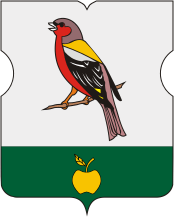 О Т Ч Ё Тглавы управы района Зябликово города Москвы Князева Константина Игоревича«О результатах деятельности управы района Зябликово города Москвы в 2020 году»на заседании Совета депутатов муниципального округа Зябликово20.01.2021 г. МоскваУважаемые депутаты и приглашенные!Во исполнение закона города Москвы от 11.07.2012 г. № 39 «О наделении органов местного самоуправления муниципальных округов отдельными полномочиями города Москвы» и постановления Правительства города Москвы от 10.09.2012 г. № 474-ПП «О порядке ежегодного заслушивания Советами депутатов муниципальных округов отчета глав управ районов и информации руководителей городских организаций», сегодня вашему вниманию предлагается отчет главы управы «О результатах деятельности управы района Зябликово в 2020 году».Краткая характеристика районаПлощадь территории района – 437,95 га.Население – 133 501 чел.Многоквартирных домов – 159, в том числе 124 дома в управлении ГБУ города Москвы «Жилищник района Зябликово», 2 МКД в управлении иных УК, 32 ЖСК (из них 28 на самоуправлении) и 2 ТСЖ (1 в управлении ГБУ Жилищник и 1 на самоуправлении).Дворовых территорий – 159.Район Зябликово является территорией массовой жилой застройки, общей площадью 437,9 га, в том числе застроенные земли 32,3 га, дороги и проезды 24,9 га;             27,7 га занимают природоохранные комплексы и озелененные территории. Район пересекают 9 улиц и проездов.	Район спальный и является самым густонаселенным районом города Москвы.Предприятия промышленности и науки отсутствуют, промышленных зон нет.Вдоль объектов ОДХ расположено 125374,06 кв. м парковок (на балансе ГБУ города Москвы «Автомобильные дороги ЮАО»), 56 остановок.Количество маршрутов наземного транспорта – 20.Обеспеченность местами хранения личного автотранспорта – 37,0%.В границе района 3 станции метрополитена – «Красногвардейская», «Зябликово» и «Шипиловская».2020 год был особенным, напряженным в связи с эпидемиологической ситуацией, вызванной распространением коронавирусной инфекции COVID-19. В соответствии с указом Мэра Москвы от 05 марта 2020г. №12-УМ «О введении режима повышенной готовности» в связи с угрозой возникновения и распространения 2019-nCoV в городе Москве установлен ограниченный порядок пребывания граждан на территории столицы, а именно был введен режим самоизоляции. Во все сферы деятельности управы района Зябликово были внесены коррективы, часть сотрудников переведены на дистанционный режим работы. В соответствии с распоряжением заместителя Мэра Москвы в целях предотвращения распространения коронавирусной инфекции (далее – 2019-nCoV) сотрудниками ГБУ «Жилищник района Зябликово» в постоянном режиме проводилась сплошная обработка дезинфицирующими средствами асфальтовых и плиточных покрытий проезжей части всех категорий дорог с прилегающими парковками, детских и спортивных площадок, городской инфраструктуры, мест общего пользования многоквартирных домов, мест сбора отходов, в том числе контейнерного парка.По настоящее время в рамках работы по предупреждению распространения коронавирусной инфекции на территории города Москвы, при получении информации от Управления Федеральной службы по надзору в сфере защиты прав потребителей и благополучия человека по городу Москве о выявленных лицах «с легкой формой» заболевания и изолированных по месту пребывания, представителями управляющих организаций, осуществляющих свою деятельность на территории района Зябликово, ежедневно проводятся мероприятия по сплошной дезинфекции мест общего пользования подъездов многоквартирных домов, по адресам пребывания заболевших.В рамках волонтерского движения с мая по сентябрь 2020 года управа района Зябликово оказывала содействие медицинским работникам организаций здравоохранения в подготовке, оформлении и обработке документов, а также иной, не связанной с непосредственным оказанием медицинских услуг, помощи. Волонтеры работали в помещениях детской и взрослой поликлиник, расположенных на территории района. Также на территории района совместно с сотрудниками полиции работали 4 бригады волонтеров, оказывающих помощь в установке на мобильные телефоны граждан специального приложения «Социальный мониторинг», которое помогало обеспечить соблюдение самоизоляции граждан, больных или имевших контакт с заболевшим COVID-19, также волонтерскими бригадами выписывались постановления об изоляции контактных лиц.Волонтерами пройдено более 1500 адресов контактных граждан района, выписано более 4000 постановлений.При этом, в таких непростых условиях, в  районе была проведена большая работа по выполнению городских, окружных и районных программ. Данная работа проводилась совместно с депутатами Совета депутатов, которые участвовали в формировании, осуществляли контроль за ходом работ и принимали участие в их приемке.Благоустройство дворовых территорийВ рамках реализации программы «Мой район» в 2020 году в районе Зябликово выполнено благоустройство на сумму 16 227,33тыс. руб.:По адресу ул. Шипиловская, д. 41, к. 1– комплексное благоустройство:- ремонт асфальтового покрытия – 1900 кв. м.;- установка/ремонт бортового камня – 751 п/м;- ремонт пешеходного тротуара – 661 кв. м.;- ремонт газона (посевной) – 1188 кв. м.;- установка ограждения – 130 п/м.;- ремонт лестниц – 2 шт.;- установка МАФ на детской площадке – 28 шт.;- устройство игрового комплекса – 1 шт.;- устройство синтетического покрытия на детской площадке с устройством основания и установкой садового бортового камня – 500 кв. м.;- установка лавочек и урн – 8\8 шт.;- установка колесоотбойников – 39 шт.Установка скульптурной композиции «Знамя победы» в Сквере Победы.Установка стелы в 2020-м году, который в соответствии с Указом Президента РФ был объявлен Годом памяти и славы, стала ключевым знаковым моментом, что позволит сохранить историческую память и правду о величайшем событии ХХ века и напомнить потомкам о той высокой цене, которой досталась победа над фашизмом нашим предкам. Данная видовая территория является центром района и после проведенного благоустройства стала местом притяжения жителей всех возрастов района Зябликово, гостей столицы, ветеранов, которые будут посещать знаковый объект – Сквер Победы работы над которым завершены в 2020-м году.Заказчиком работ выступалУКРиС, подрядчик ООО "ПартнерСтрой". В рамках благоустройства на площади более 2га выполнены работы по устройству пешеходных дорожек, лавочек 34, урн 30, детской игровой зоны и спортивной площадки (стритбольная площадка, тренажерная, стол для настольного тенниса, стол для текборда), зелёного театра, установлены опоры наружного освещения АХП – 4 шт., 50 опор наружного освещения, высажены деревья и кустарники (высажено около 70 лиственных и хвойных деревьев и около 1 270 кустов кустарников), 14 цветников установлены камеры видеонаблюдения 17 (из них 4 поворотные).В рамках реализации программы «Стимулирование управ районов города Москвы» в 2020 году в районе Зябликово выполнено благоустройство территорий на сумму 7 109,22 тыс. руб.:1)  выполнены работы по ремонту подпорной стены и газона по адресу: Ореховый бульвар, вл. 24;2) Закуплен резерв средств организации дорожного движения для текущего содержания дворовых территорий.Кроме того, за счет средств экономии 2019 года выполнены работы по устройству альпийской горки площадью 308 квадратных метров, с посадкой 33 деревьев, 56 кустарников и более двух тысяч многолетних цветов.Жилищный фондГБУ города Москвы «Жилищник района Зябликово», как управляющей компанией, было организовано проведение в подведомственных 124 домах большого комплекса плановых и внеплановых работ и программных мероприятий, в том числе приведение в порядок 40 подъездов в 5 домах:1.Задонский проезд, д. 16, к.1 – 8 подъездов;2. ул. Мусы Джалиля, д. 13 – 8 подъездов;3. Ореховый проезд, д. 45, к.1 – 4 подъезда; 4. Ореховый проезд, д. 43, к. 2 – 8 подъездов;5. ул. Шипиловская, д. 60, к. 1 – 12 подъездов.В ходе работ выполнялся косметический ремонт, ремонт и покраска оконных рам, замена или ремонт входных дверей, ковшей мусоропроводов, почтовых ящиков, замена светильников. Там, где было необходимо, были выполнены работы по ремонту крылец, стволов мусоропроводов, поэтажных распределительных электрощитов, упорядочиванию электропроводки, восстановлению лестничных ограждений, поручней. Работы по приведению в порядок подъездов проводились с участием инициативных жителей и под контролем депутатского корпуса. Пожелания жителей в части цветового решения учитывались в обязательном порядке. Приемка работ осуществлялась комиссионно при участии инициативных жителей и депутатов Совета депутатов муниципального округа Зябликово.В рамках программы социально-экономического развития района за счет средств бюджета города Москвы выполнены работы капитального характера по ремонту отдельных конструктивных элементов жилых домов.Замена входных металлических дверей по адресам:- ул. Шипиловская, д. 48, к. 1 – 5 шт.;- Ореховый бульвар д. 59, к. 1 – 3 шт.Замена окон по адресам: - Ореховый бульвар, д.55/16 – 36 шт.;- ул. Шипиловская, д. 48, к. 1 – 240 шт.;- ул. Шипиловская, д.60, к.1 – 132 шт.Закупка и установка светодиодных светильников по адресу: Задонский проезд,  д. 24, к. 2 – 248 шт.По адресу: ул. Шипиловская, д. 60, к.1 проведение СМР по разгрузке транзитных трубопроводов ЦО.По адресу: ул. Мусы Джалиля, д. 4, к. 3 проведение СМР по разгрузке транзитных трубопроводов ЦО и ГВС.По адресу: ул. Кустанайская, д. 7, к. 1 проведение СМР по разгрузке транзитных трубопроводов ЦО и ГВС.По адресу: ул. Кустанайская, д. 7, к. 1 выполнены работы по установке узла учета УУТЭ.По адресу: ул. Мусы Джалиля, д. 6, к. 1, кв. 108 выполнены работы по утеплению квартиры с фасада.Все проводимые мероприятия согласованы с депутатским корпусом и выполнялись под его контролем с участием инициативных жителей. Работы выполнены в установленные сроки и с надлежащим качеством.Кроме того, за счет средств, предусмотренных на проведение текущего ремонта, выполнялись плановые работы и работы по заявкам жителей по ремонту межпанельных стыков с фасадной стороны в квартирах и на лестничных клетках в количестве 456 заявок.В рамках выполнения Государственной программы города Москвы «Социальная поддержка жителей города Москвы» в районе 2 платформы планируется установить в подъездах жилых домов в 2021 году, в которых проживают инвалиды-колясочники.Так же выполнялись плановые мероприятия по подготовке жилищного фонда к эксплуатации в весенне-летний и зимний периоды. Все 159 домов приняты Мосжилинспекцией округа в установленные сроки. Отопительный сезон начался и проходит без аварий.Особое внимание уделяется работе с гражданами, а именно рассмотрение жалоб и обращений, выполнение заявочного ремонта, выявление несанкционированных перепланировок и переоборудования в квартирах и общедомового имущества.В 2021 году в рамках реализации программы СЭРР планируются следующие работы: замена окон в 1 МКД, замена входных металлических дверей по 3 адресам, ремонт квартир по 2 адресам, по 3 адресам проведение СМР по разгрузке транзита, закупка светодиодных светильников.Региональная программа капитального ремонтамногоквартирных домовВ 2020 году по программе капитального ремонта выполнены работы по замене                6 лифтов по адресу: Ореховый бульвар, д. 57, и в настоящее время на завершающей стадии работы по замене 7 лифтов по адресу: Ореховый проезд, д. 11. Также выполнены работы по ремонту фасада, кровли по адресам: ул. Шипиловская, д. 46, к. 1 и                                ул. Шипиловская, д. 54, к. 1.В 2021 году по программе капитального ремонта запланировано проведение работ по замене лифтов в многоквартирном доме по адресу: Задонский проезд, д. 32, корп. 2.Также капитальный ремонт общего имущества запланирован в 13 многоквартирных домах по адресам: ул. Мусы Джалиля, д.15, корп.1; Мусы Джалиля улица, дом 10, корпус 1; Мусы Джалиля улица, дом 4, корпус 1, дом 4, корпус 2, дом 4, корпус 3, Ореховый проезд, д.35 корп.1; Ореховый проезд, д.35, корп.3; Ореховый проезд, д.37, корп.1; Ореховый проезд, д.39, корп.1; Ореховый проезд, д.39, корп.2; ул. Шипиловская, д.39, корп.2; ул. Шипиловская, д.39, корп.3; ул. Шипиловская, д.41, корп.1.По порталу «Наш город»С 01.01.2020 по 31.12.20 на портал «Наш город» в кабинет управы и ГБУ «Жилищник района Зябликово» поступило 3403 обращения (за 2019 год поступило 4567 сообщений), в том числе в раздел «Дворы» - 1663 обращения, «Дороги» - 196 обращений, «Дома» - 1390 обращений, «Городские объекты» - 98 обращений, «Парки, скверы ООПТ» - 43 обращения, «Торговля» – 9 обращений, «Учреждения» – 3 обращения, «Транспорт» - 1 обращение.Во вкладке «Дворы» самыми комментируемыми стали следующие проблемные темы:- «Наличие ям и выбоин на внутридворовых проездах и тротуарах» - 322;- «Неубранная контейнерная площадка/переполнение контейнеров» - 178;- «Некачественное содержание детской площадки» - 176;- «Ненадлежащий уход за зелеными насаждениями» - 270;- «Неубранная дворовая территория» - 111;- «Снег и гололед» - 120;- «Поврежденные искусственные дорожные неровности» - 62;- «Брошенный разукомплектованный автомобиль» - 60;- «Некачественное содержание спортивной площадки» - 50;Во вкладке «Дома» самыми комментируемыми стали следующие проблемные темы:- «Неисправный лифт» - 254;- «Неисправное освещение в подъезде» - 247;- «Неубранный подъезд» - 128;- «Неисправный мусоропровод» - 11;- «Неисправная входная дверь» - 110;- «Повреждение  элементов:   продухи,  отмостки, фундамент, пол, стены,                водостоки» - 71;- «Некачественный текущий ремонт» - 81;- «Повреждение дверей в местах общего пользования» - 54;В настоящее время контроль за содержанием жилищного фонда усилен, ведется работа по выявлению нарушений и их устранению в кратчайшие сроки. Организован обход подъездов сотрудниками управы и ГБУ «Жилищник района Зябликово», с фотофиксацией нарушений и составлением отчета об устранении с приложением фотоматериалов.Стабильно высокий процент прокомментированных домов по району Зябликово также обусловлен большой численностью населения (133 278 чел.) и его высокой плотностью (30 363,7 чел./кв.км.).За период с 01.01.2020 по 31.12.2020 все работы по обращениям выполняются оперативно, ответы на портале «Наш город» размещаются управой в установленные сроки, нарушений регламентного срока за указанный период не зафиксировано.Озеленение и цветочное оформлениеВ соответствии с п. 3.12.6 приложения 1 к Постановлению схемы планируемой к посадке древесно-кустарниковой растительности адресный перечень формируется Департаментом природопользования и охраны окружающей среды города Москвы с участием управ районов города Москвы и направляется на согласование в Отдел подземных сооружений ГУП «Мосгоргеотрест».В целях реализации п. 4 ч. 2 ст. 1 Закона города Москвы от 11.07.2012  № 39 «О наделении органов местного самоуправления муниципальных округов в городе Москве отдельными полномочиями города Москвы», принимая во внимание значимость проведения акции «Миллион деревьев», адресный перечень озелененных территорий 3-й категории (дворовые территории) с указанием породного состава и количества зеленых насаждений для посадки древесно-кустарниковой растительности в соответствующий период 2020 года в установленном порядке направлялся на согласование Совету депутатов муниципального округа Зябликово.В весенний период 2020 года на дворовых территориях в рамках городской программы «Миллион деревьев», а также других инициатив, высажено 132 дерева различных пород и 2873 кустарников.В осенний период 2020 года произведена посадка еще 53 деревьев и 1313 кустарников.Также проводились работы по посадке зеленых насаждений вдоль дорог: высажено  46 деревьев и 870 кустарников.В летний период 2020 года выполнены работы по посадке цветов: летников             136 849 шт., ампельных 4 174 шт., двулетников (виола) 41664 шт., многолетников 5 650 шт. на общей площади 3 597,11 кв. м.С мая по сентябрь 2020 года на дворовых территориях района было выявлено 109 сухостойных деревьев. На сегодняшний день все выявленные сухостойные деревья вырублены на основании предписания Департамента природопользования и охраны окружающей среды города Москвы (ДПиООС). В соответствии с порубочными билетами на дворовых территориях района вырублено 47 аварийных деревьев.Работа с собственниками помещений в многоквартирных домахЕжегодно проводятся собрания жителей, на которых руководители управляющих организаций отчитываются перед жителями об освоении денежных средств. Всеми управляющими и подведомственными организациями в многоквартирных домах ведется различная информационно-разъяснительная работа с собственниками помещений.  Вывешивались информационные листовки, объявления.Большая работа была проведена по организации собраний собственников по вопросу проведения капитального ремонта общего имущества МКД в 2021-2022гг., с жителями 13 домов, которые запланированы на 2021 год и в 14 МКД, которые запланированы на 2022 год, из них в 3 домах по адресам: Мусы Джалиля улица, дом 4, корпус 5 и дом 2, корпус 2, Ореховый проезд, дом 41 – проводилось голосование на новой платформе «Электронный дом», созданной в рамках проекта «Активный гражданин».При этом обеспечивалась полная информационная поддержка проводимых собраний.Вывоз ТБО и КГМВ 2020 году Вывоз и утилизацию бытового (ТБО), крупногабаритного (КГМ) мусора и смёта с территории района осуществляют:- ГУП «Экотехпром» (вывоз ТБО от населения и арендаторов);- ООО «Спецтранс-ЭКО» (вывоз и утилизация КГМ от населения и арендаторов);- ООО «Спецтранс-Механизация» (вывоз сломанных сучьев, деревьев, смёта, и листвы с дворовых территорий).В ходе анализа посещаемости контейнерных площадок подрядной организацией нарушений графика вывоза отходов не обнаружено. По данным системы АСУ ОДС, за 2020 год было вывезено твердых бытовых отходов в количестве 14626 тонн, крупногабаритного мусора – 6904,764 тонн, смета – 676,6 тонн. Во избежание навалов отходов на бункерных и контейнерных площадках приняты меры по увеличению частоты замены бункеров-накопителей.Для сбора твердых коммунальных отходов от жителей многоквартирных домов на территории района Зябликово обустроены 132 контейнерных площадок и 14 бункерных площадок в соответствии с паспортом дворовых территорий «Планировочное решение и благоустройство дворовых территорий», количество контейнеров устанавливается с учетом нормативов накопления отходов. На территории района установлено 4 контейнера типа «Колокол» для раздельного сбора пластика и 4 контейнера типа «Колокол» для раздельного сбора стекла.Работа  с управляющими организациями по обеспечению содержания жилищного фонда, контролю за состоянием подвалов, чердаков, подъездовДля предотвращения возможных нежелательных последствий в районе осуществляется постоянный контроль над состоянием подвалов, чердаков подъездов, а именно: - все подъезды жилых домов района оборудованы запирающими устройствами; - двери технических помещений - подвалов, чердаков, электрощитовых - оснащены датчиками, передающими сигнал на ОДС об открытии дверей. - допуски для проведения ремонтных работ в чердаках, подвалах на крышах предоставляются только тем лицам, которые имеют специальные разрешения. 2021 годВ рамках реализации программы «Стимулирование управ районов города Москвы 80%» в 2021 году в районе Зябликово планируется выполнить благоустройство дворовых территорий на сумму 75 520,00 тыс. руб. по адресам:1) ул. Мусы Джалиля, д. 44/45 – благоустройство дворовой территории:установка/ремонт бортового камня – 158 п/м;ремонт газона (посевной) – 87 кв. м.;установка ограждения – 112 п/м.;установка МАФ на детской площадке – 22 шт.;устройство игрового комплекса – 1 шт.;устройство синтетического покрытия на детской площадке с устройством основания и установкой бортового камня – 659 кв. м.;устройство песочного дворика – 36 кв. м.;устройство тренажерной площадки с искусственным покрытием – 1 шт.Задонский проезд, д. 38, к. 1 – реконструкция детской площадки:устройство дорожек из тротуарной плитки – 115 кв. м.;установка бортового камня – 408 п/м.;установка ограждения – 190 п/м.;установка игрового комплекса – 1 шт.;установка МАФ – 37 шт.;устройство искусственного покрытия на детских площадках с устройством основания и установкой садового бортового камня – 1225 кв. м.;устройство песочного дворика – 36кв. м.;установка лавочек и урн – 4/4 шт.Ореховый бульвар, д. 71 – реконструкция детской и спортивной площадок: устройство дорожек из тротуарной плитки – 520 кв. м.;установка бортового камня – 742 п/м.;установка ограждения – 105,1 м.;установка игрового комплекса – 2 шт.;установка МАФ – 32 шт.;устройство искусственного покрытия на детских площадках с устройством основания и установкой садового бортового камня – 622 кв. м.;установка лавочек и урн – 3\3 шт.;устройство искусственного покрытия на спортивных площадках с устройством основания и установкой бортового камня – 544 кв. м.;замена лестницы – 1 шт.Решение о благоустройстве следующей территорий было принято жителями при голосовании на портале «Активный гражданин», которое проходило с 14.12.2020 по 27.12.2020:Задонский проезд, д. 30, к. 1 – реконструкция детской площадки:установка ограждения – 100 п/м.;установка игрового комплекса – 1 шт.;установка МАФ – 15 шт.;устройство искусственного покрытия на детских площадках с устройством основания и установкой бортового камня – 336 кв. м.;устройство песочного дворика – 25 кв. м.;установка лавочек и урн – 6/6 шт.Решение о благоустройстве следующей территорий было принято жителями при голосовании на портале «Активный гражданин» в 2019 году:5) ул. Мусы Джалиля, д. 27, к. 2 – комплексное благоустройство дворовой территории:ремонт асфальтового покрытия – 3960 кв. м.;установка/ремонт бортового камня – 2094 п/м;устройство пешеходного тротуара – 194 кв. м.;ремонт пешеходного тротуара – 880 кв. м.;ремонт газона (посевной) – 3054 кв. м.;установка ограждения – 165,6 м.;установка МАФ на детской площадке – 22 шт.;устройство игрового комплекса – 1 шт.;устройство синтетического покрытия на детской площадке с устройством основания и установкой садового бортового камня – 760 кв. м.;устройство песочного дворика – 36 кв. м.;установка лавочек и урн – 8\8 шт.Кроме того, будут выполнены работы по цветочному оформлению территории района.В рамках реализации программы «Стимулирование управ районов города Москвы 20%» в 2021 году в районе Зябликово планируется выполнить благоустройство дворовых территорий на сумму 18 880,00 тыс. руб. по адресам:ул. Шипиловская, д. 50, к. 3 – устройство пешеходного тротуара:устройство пешеходного тротуара – 310 кв. м.;установка дорожного камня – 462п/м.;ремонт газона (посевной) – 1000 кв. м.ул. Мусы Джалиля, д. 9, к. 1 – комплексное благоустройство дворовой территории:ремонт асфальтового покрытия – 3246 кв. м.;установка/ремонт бортового камня – 1034 п/м;ремонт пешеходного тротуара – 1300 кв. м.;ремонт газона (посевной) – 2605 кв. м.;установка ограждения – 100 м.;установка МАФ на детской площадке – 18шт.;устройство игрового комплекса – 2шт.;устройство синтетического покрытия на детской площадке с устройством основания и установкой садового бортового камня – 419 кв. м.;устройство песочного дворика – 36 кв. м.;установка лавочек и урн – 2/2 шт.ул. Мусы Джалиля, д. 44/45 – комплексное благоустройство дворовой территории:ремонт асфальтового покрытия – 2860 кв. м.;установка/ремонт бортового камня – 1921 п/м;ремонт пешеходного тротуара – 560 кв. м.;устройство пешеходного тротуара – 500 кв. м.;ремонт газона (посевной) – 2212 кв. м.;демонтажные работы под восстановление газона – 614 кв. м.;устройство зоны отдыха– 60 кв. м.;установка лавочек и урн – 8/8 шт.В рамках реализации программы «Развитие городской среды» в 2021 году в районе Зябликово планируется выполнить благоустройство дворовых территорий на сумму 91 100,00 тыс. руб. по адресам:1) ул. Мусы Джалиля, д. 26, к. 1 – комплексное благоустройство дворовой территории:- ремонт асфальтового покрытия – 3000 кв. м.;- установка/ремонт бортового камня – 2061 п/м;- устройство пешеходного тротуара – 459 кв. м.;- ремонт пешеходного тротуара – 890 кв. м.;- ремонт газона (посевной) – 994 кв. м.;- установка ограждения – 151,3 п/м.;- установка МАФ на детской площадке – 23шт.;- устройство игрового комплекса – 1шт.;- устройство песочного дворика – 25 кв. м.- устройство синтетического покрытия на детской площадке с устройством основания и установкой садового бортового камня – 470 кв. м.;- установка лавочек и урн – 3/3 шт.- демонтаж асфальтобетонного покрытия – 15 кв. м.2) ул. Мусы Джалиля, д. 28, к. 1 – комплексное благоустройство дворовой территории:- ремонт асфальтового покрытия – 3200 кв. м.;- установка/ремонт бортового камня –779 п/м;- ремонт пешеходного тротуара – 450 кв. м.;- ремонт газона (посевной) – 960 кв. м.;- установка ограждения – 105,1 п/м.;- установка МАФ на детской площадке – 15шт.;- устройство игрового комплекса – 1 шт.;- устройство синтетического покрытия на детской площадке с устройством основания и установкой садового бортового камня – 400 кв. м.;- установка лавочек и урн – 3/3 шт.3) ул. Мусы Джалиля, д. 30, к. 1– благоустройство дворовой территории:- ремонт асфальтового покрытия – 2830 кв. м.;- установка/ремонт бортового камня – 996 п/м;- ремонт пешеходного тротуара –751 кв. м.;- ремонт газона (посевной) – 1250 кв. м.;- установка лавочек и урн – 4/4 шт.4) ул. Мусы Джалиля, д. 32, к. 2 – благоустройство дворовой территории:- ремонт асфальтового покрытия – 2490 кв. м.;- установка/ремонт бортового камня – 774п/м;- ремонт пешеходного тротуара – 290 кв. м.;- ремонт газона (посевной) – 1000 кв. м.;- установка лавочек и урн – 3/3 шт.5) ул. Мусы Джалиля, д. 32, к. 1 – комплексное благоустройство дворовой территории:- ремонт асфальтового покрытия – 2751 кв. м.;- установка/ремонт бортового камня – 1578 п/м;- ремонт пешеходного тротуара – 490 кв. м.;- устройство пешеходного тротуара – 381 кв. м.;- ремонт газона (посевной) – 1494 кв. м.;- установка ограждения – 101 п/м.;- установка МАФ на детской площадке – 21шт.;- устройство игрового комплекса – 1 шт.;- устройство синтетического покрытия на детской площадке с устройством основания и установкой садового бортового камня – 360 кв. м.;- установка лавочек и урн – 2/2 шт.6) ул. Мусы Джалиля, д. 9, к. 3 – благоустройство дворовой территории:- ремонт асфальтового покрытия – 2500 кв. м.;- установка/ремонт бортового камня – 1162 п/м;- ремонт пешеходного тротуара – 270 кв. м.7) ул. Мусы Джалиля, д. 5, к. 1 – комплексное благоустройство дворовой территории:- ремонт асфальтового покрытия – 3100 кв. м.;- установка/ремонт бортового камня – 2303 п/м;- ремонт пешеходного тротуара – 750 кв. м.;- устройство пешеходного тротуара – 312 кв. м;- ремонт газона (посевной) – 1491 кв. м.;- установка ограждения – 109,3 п/м.;- установка МАФ на детской площадке – 19шт.;- устройство игрового комплекса – 1 шт.;- устройство синтетического покрытия на детской площадке с устройством основания и установкой садового бортового камня – 407 кв. м.;- установка лавочек и урн – 7/7 шт.8) Ореховый бульвар, д. 61, к. 1 – реконструкция детской площадки:- ремонт газона (посевной) – 491 кв. м.;- установка/ремонт бортового камня – 114 п/м.;- установка ограждения – 92,5 п/м.;- установка МАФ на детской площадке – 21 шт.;- устройство игрового комплекса – 1 шт.;- устройство синтетического покрытия на детской площадке с устройством основания и установкой садового бортового камня – 337 кв. м.9) ул. Мусы Джалиля, д. 10, к. 1– реконструкция детской площадки:- устройство пешеходных дорожек – 19,6 кв. м.;- установка/ремонт бортового камня – 156 п/м;- ремонт газона (посевной) – 491 кв. м.;- установка ограждения – 107,2 п/м.;- устройство игрового комплекса – 2 шт.;- установка МАФ на детской площадке – 16 шт.;- устройство синтетического покрытия на детской площадке с устройством основания и установкой садового бортового камня – 598 кв. м.10) ул. Шипиловская, д. 54, к. 1 –благоустройство дворовой территории:- ремонт асфальтового покрытия – 1051 кв. м.;- установка/ремонт бортового камня – 120 п/м.В рамках программы по ремонту межквартальных проездов на 2021 год планируются работы по ремонту асфальтобетонного покрытия на дворовых территориях на сумму 35 000, 0 тыс. руб. по адресам:1) ул. Кустанайская, д. 5, к. 1- ремонт асфальтового покрытия – 1463 кв. м.;- установка/ремонт бортового камня – 855 п/м;- ремонт пешеходного тротуара – 382 кв. м.2) ул. Кустанайская, д. 5, к. 2- ремонт асфальтового покрытия – 1972 кв. м.;- установка/ремонт бортового камня – 465 п/м;- ремонт пешеходного тротуара – 250 кв. м.3) ул. Кустанайская, д. 5, к. 3- ремонт асфальтового покрытия – 2200 кв. м.;- установка/ремонт бортового камня – 990 п/м;- ремонт пешеходного тротуара – 434 кв. м.4) ул. Кустанайская, д. 7, к. 1- ремонт асфальтового покрытия – 460 кв. м.;- установка/ремонт бортового камня – 235 п/м;- ремонт пешеходного тротуара – 352 кв. м.5) ул. Кустанайская, д. 7, к. 2- ремонт асфальтового покрытия – 864 кв. м.;- установка/ремонт бортового камня – 390 п/м;- ремонт пешеходного тротуара – 250 кв. м.6) ул. Кустанайская, д. 7, к. 3- ремонт асфальтового покрытия – 1080 кв. м.;- установка/ремонт бортового камня – 320 п/м;- ремонт пешеходного тротуара – 518 кв. м.7) ул. Кустанайская, д. 7, к. 4- ремонт асфальтового покрытия – 2744 кв. м.;- установка/ремонт бортового камня – 859 п/м;- ремонт пешеходного тротуара – 356 кв. м.- устройство пешеходного тротуара – 200 кв. м.8) ул. Мусы Джалиля д. 5, к. 2- ремонт асфальтового покрытия – 2920 кв. м.;- установка/ремонт бортового камня – 917 п/м;- ремонт пешеходного тротуара – 370 кв. м.9) ул. Мусы Джалиля д. 5, к. 4- ремонт асфальтового покрытия – 2750 кв. м.;- установка/ремонт бортового камня – 623 п/м;- ремонт пешеходного тротуара – 279 кв. м.10) ул. Мусы Джалиля д. 5, к. 5- ремонт асфальтового покрытия – 3378 кв. м.;- установка/ремонт бортового камня – 1217 п/м;- ремонт пешеходного тротуара – 1370 кв. м.11) ул. Мусы Джалиля д. 7, к. 6- ремонт асфальтового покрытия – 2385 кв. м.;- установка/ремонт бортового камня – 1231 п/м;- ремонт пешеходного тротуара – 880 кв. м.12) Ореховый бульвар, д.47/33- ремонт асфальтового покрытия – 3100 кв. м.;- установка/ремонт бортового камня – 793 п/м;- ремонт пешеходного тротуара – 400 кв. м.Кроме того, в 2021 году запланировано комплексное благоустройство общественного пространства по адресу: ул. Мусы Джалиля, д. 7, к. 4 с прилегающей территорией, общей площадью 4,39 га. Заказчик работ – ГБУ города Москвы «Автомобильные дороги ЮАО».В 2021-2022 гг. планируется к реализации благоустройство озелененной территории вдоль Шипиловской улицы от Орехового проезда до Задонского проезда. Заказчик работ – ГБУ «Автомобильные дороги ЮАО». В планах – реконструкция спортивных и детских площадок, установка освещения, озеленение, благоустройство дорожно-тропиночной сети.Также на 2022-2023 гг. запланировано масштабное благоустройство Шмелевского оврага от Бесединского шоссе до ТК «Облака». Вся озелененная территория будет приведена в порядок. Департаментом капитального ремонта города Москвы благоустройство территорий Шмелевского и Садковского оврагов включено в перечень планируемых к реализации объектов в рамках государственной программы «Развитие городской среды». Предусматриваются следующие мероприятия по благоустройству:1.	Ликвидация препятствий пешеходам, удобство и возможность доступа в парк;2.	Устройство новых пешеходных мостов и смотровых площадок на естественном рельефе;3.	Организация единого кольцевого пешеходного маршрута с выделенным велотреком;4.	Организация поперечных связей с созданием комфортных маршрутов для пешеходов между жилыми районами;5.	Очистка от сорных растений, санитарная чистка;6.	Очистка и берегоукрепление реки и склона;7.	Разработка ландшафтного озеленения;8.	Местное экспонирование площадок с находками, организация поисковых площадок на местах выхода юрских глин;9.	Вариативность детских, спортивных площадок с созданием мест притяжения всех возрастных групп населения, в том числе групп с ограниченными возможностями.Благоустройство объектов образованияЗапланировано выполнение благоустройства территории 3 объектов образования по адресам: 1. Ореховый бульвар, д. 63, к. 2 (ГБОУ г. Москвы «Школа № 2116»)- ремонт асфальтовых покрытий – 300 кв. м.;- установка/замена бортового камня – 1296 м.;- ремонт пешеходного тротуара – 1393 кв. м.;- ремонт газона – 4105 кв. м.;- устройство пешеходного тротуара – 26 кв. м.;- реконструкция веранд – 9 шт.;- ремонт спортивных площадок – 2 шт.;- ремонт контейнерной площадки с местом хранения ПГМ – 1шт.;- устройство прогулочных зон с устройством основания и установкой садового бортового камня – 470 кв. м.;- площадка для хранения инвентаря – 1 шт.;- установка МАФ – 48 шт.;- замена ограждения по периметру – 398,5 п/м.;- замена ворот – 2шт.;- замена калитки – 2шт.2. ул. Мусы Джалиля д. 2, к. 4 (ГБОУ г. Москвы «Школа № 534»)- ремонт асфальтовых покрытий – 280 кв. м.;- установка/замена бортового камня –749 м.;- ремонт пешеходного тротуара – 1164 кв. м.;- ремонт газона – 4055 кв. м.;- устройство пешеходного тротуара – 55 кв. м.;- реконструкция веранд – 10 шт.;- ремонт спортивных площадок – 1 шт.;- ремонт контейнерной площадки с местом хранения ПГМ – 1шт.;- устройство прогулочных зон с устройством основания и установкой садового бортового камня – 287,3 кв. м.;- устройство площадки для парковки велосипедов, самокатов – 1шт.;- площадка для хранения инвентаря – 1 шт.;- установка МАФ – 35шт.;- ремонт ограждения по периметру – 410 п/м.3. ул. Мусы Джалиля д. 17, к. 4 (ГБОУ г. Москвы «Школа №1552»)- ремонт асфальтовых покрытий – 222 кв. м.;- установка/замена бортового камня – 767 м.;- ремонт пешеходного тротуара – 847 кв. м.;- ремонт газона – 2602 кв. м.;- устройство пешеходного тротуара – 110 кв. м.;- реконструкция веранд – 6 шт.;- ремонт спортивных площадок – 1 шт.;- ремонт контейнерной площадки с местом хранения ПГМ – 1 шт.;- устройство прогулочных зон с устройством основания и установкой садового бортового камня – 279,5 кв. м.;- площадка для хранения инвентаря (хоз.блок) – 1 шт.;- установка МАФ – 54шт.;- замена ограждения по периметру с воротами и калиткой – 293,5 п/м.;- установка поликарбоната на ограждение – 577 кв. м.;--устройство цветника – 3 кв. м.;- посадка кустов –10 шт.;- устройство водоотведения – 12 п/м.СтроительствоВ 2020 году на территории района Зябликово в рамках реконструкции введен в эксплуатацию 1 объект капитального строительства: АЗС по адресу: Ореховый бульвар, вл. 27, к. 1.Запланировано на 2021—2023 гг.:Обустройство катка с искусственным льдом по адресу: Ореховый бульвар, вл. 24, к. 2, площадь участка 1 га, 2021 г.;Строительство ФОК по адресу: пересечение Шипиловской улицы и Орехового проезда (Ореховый проезд д. 21 напротив). Заказчик: КП БСА «Лужники». Заключен договор на проектирование. Ориентировочный срок ввода в эксплуатацию – 2022-2023 гг.Строительство ФОК по адресу: Ореховый бульвар, вл. 26, уч. 3. В марте 2019 проведены торги. По результатам торгов определен победитель: «Московское строительное управление». Заключен договор аренды земельного участка для строительства ФОК, завершение строительства планируется в 2022—2023 гг.Построен, но не введен в эксплуатацию 1 объект:Ореховый бульвар, вл. 28 – поликлиника (ФГБУ ФНКЦ ФМБА России), планируемый ввод в эксплуатацию – 2021 г., источник финансирования – федеральный бюджет. Строительство завершено, ведутся работы по получению акта о вводе в эксплуатацию.На территории района Зябликово ведётся строительство 5 объектов капитального строительства: Ореховый бульвар, вл. 28 – институт пульмонологии (ФГБУ ФНКЦ ФМБА России). Источник финансирования – федеральный бюджет. Сроки ввода не определены.Ореховый бульвар, вл. 24 к. 2 – «Многофункциональный жилой комплекс ООО «Фрэш». Земельный участок – 28 460 кв. м., площадь строительства – 4 812 кв. м., количество квартир 1 574. Ориентировочный срок ввода в эксплуатацию – 2021-2022 г.Ореховый бульвар, вл. 26, з/у 1 – офисное здание компании «Теремъ». Сроки ввода в эксплуатацию – ориентировочно 2021 г.Ореховый бульвар, вл. 28 – гаражный комплекс (ФГБУ ФНКЦ ФМБА России) источник финансирования – федеральный бюджет. Сроки ввода не определены.Строительство храмового комплекса по Ореховому проезду. Площадь участка – 0,7 га, площадь застройки – 0,12 га. Планируемый срок ввода в эксплуатацию – ориентировочно 2022 г. Проблемные объекты строительстваул. Мусы Джалиля, вл. 23/56. ГСК «Народный гараж в Зябликово» был организован жителями района, являющимися членами автостоянки МГСА №79 «В».  Строительство многоуровневого паркинга на 358 машиномест по вышеуказанному адресу предусматривалось в 2009 году в рамках реализации программы «Народный гараж». Застройщиком является Гаражно-строительный кооператив «Народный гараж в Зябликово», некоммерческая организация.Строительство объекта выполнено на 55-60%, однако работы приостановлены в 3 квартале 2013 года за недостаточностью финансирования и судебными разбирательствами, в связи с чем, срок ввода объекта в эксплуатацию неоднократно переносился.В настоящее время проведены работы по технической экспертизе состояния строительных конструкций, получено техническое заключение (о частичном соответствии конструкций техническим нормативам). Проект АГР (архитектурно градостроительное решение) согласован в Москомархитектуре. Получено новое ГПЗУ (градостроительный план земельного участка). В настоящее время выполнены работы по внесению изменений в проектную документацию в соответствии с новыми требованиями СНиП (строительные нормы и правила) проект направлен на экспертизу.Получены технические условия подключения к ресурсоснабжающим организациям. Ведется работа по согласованию стройгенплана. Определен технический заказчик и генеральный подрядчик по строительству, ориентировочный срок получения разрешения на строительство I квартал 2021г.Объект незавершенного строительства адресу: ул. Шипиловская, вл. 41, к.1 - ООО «Перспектива». Площадь земельного участка: 730 кв. м. Основные виды разрешенного использования земельного участка – объекты размещения организаций розничной торговли продовольственными, непродовольственными группами товаров.Собственником объекта незавершенного строительства по адресу:                                     ул. Шипиловская, д. 41, к. 1 является ООО «Перспектива».  Длительный срок ввода объекта в эксплуатацию, связан с продолжительной процедурой оформления правоустанавливающих документов на земельный участок. Ранее, данный земельный участок был предоставлен ООО «Перспектива» по договору аренды для проведения проектно-изыскательских работ сроком до 06.10.2015 г. Договор не расторгался.В настоящее время собственником ведутся работы по получению акта ввода в эксплуатацию объекта завершенного строительства. Ориентировочные сроки I квартал 2021 года.ТранспортВ соответствии с программой Правительства Москвы по расширению зоны платного парковочного пространства в 2020 году платных парковок вдоль УДС в районе не вводилось. Финансовые средства, полученные управой от эксплуатации имеющихся парковочных мест, в размере 1 млн. 84 тыс. руб.  направлены на работы по выполнению локально-реконструктивных мероприятий, направленных на развитие транспортной инфраструктуры и повышение безопасности дорожного движения по адресам: Задонский проезд, д. 14 к. 2 (демонтаж пешеходного перехода, устройство приподнятой искусственной неровности "пешеходный переход", установка дорожных знаков, нанесение разметки), ул. Шипиловская, д. 60 к. 1 (ремонт/устройство пешеходного тротуара, замена/понижение бортового камня, установка поручня), ул. Мусы Джалиля, д. 6 к. 2 (демонтаж пешеходного перехода, устройство приподнятой искусственной неровности "пешеходный переход", установка дорожных знаков, нанесение разметки), ул. Кустанайская, д. 2, к. 1 (устройство искусственной неровности с установкой дорожных знаков). В целях исключения отстоя транспорта, управой района в постоянном режиме проводится мониторинг территории на предмет выявления несанкционированных стоянок транспортных средств. Управой направляются предложения в префектуру ЮАО о введении новых маршрутов перевозок, а также направляются предложении в префектуру ЮАО на комиссию по безопасности дорожного движения об установке дополнительных дорожных знаков, позволяющих улучшить транспортную ситуацию.Проблема движения общественного транспорта остается. О проблемах и возможных путях решения управа информирует префектуру ЮАО, ГУП «Мосгортранс», работает с ЦОДД по установке дополнительных знаков, запрещающих парковку. Вопросы по установке дополнительных дорожных знаков выносятся на рассмотрение Окружной Комиссии по безопасности дорожного движения при префектуре ЮАО.Пресечение самовольного строительстваСогласно постановлению Правительства Москвы от 02.11.2012 № 614-ПП «Об утверждении Положения о взаимодействии органов исполнительной власти города Москвы при организации работы по освобождению земельных участков от незаконно размещенных на них объектов, не являющихся объектами капитального строительства, в том числе осуществлению демонтажа и (или) перемещения таких объектов» по состоянию на 31.12.2020 на территории района Зябликово демонтировано 78 незаконно размещенных объектов, по следующим адресам: 1. Задонский проезд, вл. 22 напротив (опора освещения);2. Ореховый бульвар, вл. 24 (металлические торговые павильоны 63 ед.);3. ул. Шипиловская, вл. 37, к. 1 (металлические тенты укрытия);4. ул. Мусы Джалиля, вл. 13 (2 металлических тента-укрытия);5. ул. Воронежская, вл. 24 (металлобетонная конструкция);6. Задонский проезд, вл. 16 напротив (опора освещения);7. ул. Мусы Джалиля, вл. 15, стр. 2 (металлическая конструкция);8. Ореховый проезд, вл. 35, к. 2 (металлическая конструкция);9. ул. Мусы Джалиля, вл.23/56 (шлагбаум);10. Ореховый бульвар, вл. 28 (ворота, металлические строения, деревянные строения, бетонные плиты);11. ул. Кустанайская, вл. 6, к. 1 (шлагбаум);12. Ореховый проезд, вл. 11 (забор).В соответствии с постановлением Правительства Москвы от 11.12.2013 № 819-ПП «Об утверждении Положения о взаимодействии органов исполнительной власти города Москвы при организации работы по выявлению и пресечению незаконного (нецелевого) использования земельных участков» по состоянию на 31.12.2020 на территории района Зябликово демонтирован 1 объект по адресу: ул. Елецкая, вл. 1А.Управа района в постоянном режиме проводит мероприятия по выявлению объектов самовольного строительства. В Госинспекцию по недвижимости еженедельно направляется отчет о проделанной работе.Работа Антитеррористической комиссии и Комиссии по чрезвычайным ситуациям управы района Зябликово в 2020 годуВсего в 2020 году проведено 4 заседания АТК района Зябликово, на которых рассмотрены вопросы по антитеррористической защищенности населения района, зданий и сооружений, обеспечению правопорядка и безопасности жителей, противодействию терроризму и экстремизму на территории района Зябликово.В целях профилактики, а также в соответствии со складывающейся обстановкой, в районе проводятся следующие мероприятия: систематическая разъяснительная работа с жителями по повышению ими бдительности, порядке их действий в случае террористических актов;  взаимодействие с органами МВД и МЧС на постоянной основе по обмену информацией, выполнению мероприятий антитеррористической направленности; ежедневный контроль за наличием бесхозного и разукомплектованного автотранспорта, припаркованного вблизи объектов возможных террористических угроз, и его эвакуация, в случае обнаружения; контроль жилого фонда совместно с ОМВД, проверки квартир на предмет незаконного проживания мигрантов и недекларируемой сдачи жилья в аренду, в целях предупреждения экстремистских действий; проверка отселенных, неиспользуемых зданий и помещений на предмет присутствия в них посторонних лиц и складирования посторонних материалов; обеспечен контроль за функционированием систем видеонаблюдения в жилищном фонде и местах массового пребывания граждан; в управе района организовано дежурство ответственных должностных лиц, уполномоченных принимать решения в случае возникновения нештатных ситуаций; информация по антитеррористической защищенности (рекомендации и памятки гражданам по действиям при возникновении ЧС, признаки подготовки диверсионно-террористических актов, инструкции руководителям предприятий и учреждений, в том числе образовательных, в случае ЧС) публикуется в электронном виде на сайте управы, размещается на информационных стендах в подъездах многоквартирных домов.На территории района проведено комиссионное обследование объектов мест массового пребывания людей с составлением актов. Категория мест массового пребывания людей (ММПЛ) присвоена 72 объектам.Финансирование антитеррористических мероприятий осуществляется в рамках текущего бюджетного финансирования.Управе района в рамках реализации программы «Безопасный город» в 2020 году выделено 63 000 руб. 00 коп. (сумма потрачена). Средства выделяются на оплату подвижной радиотелефонной связи участковых уполномоченных районного ОМВД и обеспечение деятельности ОПОП района.В ходе проведения мероприятий по обеспечению антитеррористической защищенности (далее-АТЗ) потенциальных объектов террористических посягательств налажена работа по выполнению положений федерального законодательства в части реализации мероприятий по повышению АТЗ мест массового пребывания людей, объектов транспортной инфраструктуры и транспортных средств, а также по порядку установления уровней террористической опасности. До всех руководителей мест с массовым пребыванием людей, доведена информация о необходимости выполнения положений федерального законодательства в части реализации мероприятий по повышению АТЗ.На постоянном контроле территория района в части недопущения наличия брошенного автотранспорта. При выявлении брошенного разукомплектованного автотранспорта проводится работа по установке владельцев транспортных средств и принимается незамедлительное решение о вывозе этих транспортных средств в утилизационную зону, в том числе ведется постоянная проверка припаркованных вблизи жилых домов, государственных учреждений, культурных и образовательных объектов, автомашин без регистрационных знаков. С сотрудниками ОДС района Зябликово проводятся инструктажи по вопросам незамедлительного реагирования и передачи информации обо всех чрезвычайных ситуациях, произошедших на территории района.С руководителями предприятий потребительского рынка проводятся совещания по вопросам реализации комплекса мероприятий, нацеленных на усиление режима безопасности и антитеррористической защищенности населения на предприятиях торговли и услуг.Паспорта безопасностиВ соответствии с постановлением Правительства РФ от 25.03.2015 №272 «Об утверждении требований к антитеррористической защищенности мест массового пребывания людей и объектов (территорий), подлежащих обязательной охране полицией, и форм паспортов безопасности таких мест и объектов (территорий)» на территории района Зябликово на постоянной основе проводятся обследования мест массового пребывания людей (ММПЛ).Всего включено в перечень 46 объектов.Всего по требованиям вышеуказанного постановления в 2020 году подлежало обследованию 11 объектов торговли и услуг. При обследовании не присвоена категория 4 объектам.В 2020 году оформлено или актуализировано 3 паспорта безопасности, находятся в разработке 5 паспортов.На территории района по состоянию на конец 2020 года функционирует 1 предприятие гостиничного типа – хостел, по адресу: Ореховый бульвар, д. 59, к. 1 («В гостях»), объект имеет паспорт безопасности.В соответствии с постановлением Правительства Российской Федерации от 19 октября 2017 № 1273 «Об утверждении требований к антитеррористической защищенности торговых объектов (территорий) и формы паспорта безопасности торгового объекта (территории)» утвержден Перечень торговых объектов, расположенных на территории района Зябликово, подлежащих категорированию и паспортизации в интересах их антитеррористической защищенности. Работа по актуализации данного перечня проводится на постоянной основе. Осуществляется постоянный контроль и с открытием новых предприятий, ведется работа по актуализации данных, контроль за соблюдением сроков действия и оформления паспортов безопасности.По состоянию на 31.12.2020 из 45 объектов имеют акты категорирования, в том числе:по 27 объектам оформлены Паспорта безопасности; по 18 обследованным объектам категория не присвоена.Выявление и вывоз брошенного и разукомплектованного автотранспорта В ежедневном режиме ведется работа по выявлению и эвакуации брошенного автотранспорта из жилого сектора района, от объектов жизнеобеспечения, мест проведения праздничных мероприятий, культурных, спортивных объектов, образовательных и лечебных учреждений.  С владельцами автотранспортных средств, имеющих признаки брошенных, проводятся разъяснительные беседы о необходимости приведения автотранспортных средств в исправное техническое состояние и удовлетворительный внешний вид.  С 01.01.2020 года по состоянию на текущий момент выявлено 42 единицы техники с признаками БРТС, эвакуировано на специализированную стоянку или перемещено владельцами – 32 ед., приведено владельцами в удовлетворительное состояние – 9 ед., в работе по выявлению владельца – 1 ед.Деятельность ОПОПСовет ОПОП (количество – 7) участвует в работе различных районных комиссий, разрабатывает и представляет в управу района предложения по улучшению системы охраны общественного порядка и безопасности граждан. В 2020 году разработано и направлено в управу района 11 предложений по укреплению общественного порядка (всего 45 обращений).В рамках работы по выполнению нормы призыва граждан на военную службу совет ОПОП района активно занимался отработкой предварительных списков призывников, оповещением граждан о явке на призывные комиссии. Все председатели советов ОПОП работают в непосредственном контакте с ОМВД по району. Взаимодействие между ними осуществляется в следующих формах: - выработка предложений и принятие решений на заседаниях советов ОПОП; - проведение совместных мероприятий, направленных на предупреждение и выявление правонарушений на закрепленной территории; - осуществление совместного приема населения по вторникам и четвергам, и самостоятельно – каждый день.- проведение совместного отчета перед населением о проведенной работе. В 2020 году в ОМВД по району направлена информация о: - 60 фактах распития алкогольной и спиртосодержащей продукции в общественных местах; - 70 о нарушениях тишины и покоя граждан в ночное время; - 131 о семейно-бытовых конфликтах; - 53 нарушениях правил парковки автотранспорта (в т.ч. большегрузного) в жилом секторе; - 15 нарушениях правил торговли. По результатам рассмотрения поступившей информации возбуждено 8 уголовных дел и 76 дел об административных правонарушениях, 9 человек поставлено на профилактический учет. Советом ОПОП регулярно выявляются квартиры, сдаваемые в аренду. Информация о выявленных адресах направляется в ОМВД России по району. По состоянию на 01.12.2020 г. советом ОПОП совместно с УУП выявлено 268 квартир, направлена в работу ИФНС 31 квартира за год.Оказание адресной социальной помощи жителям района ЗябликовоОсновной задачей в области социальной защиты населения управы района является оказание адресной поддержки жителям района, в основном, участникам и ветеранам Великой Отечественной войны, пенсионерам, участникам боевых действий, многодетным и неполным семьям с детьми и другим малоимущим и малообеспеченным жителям.В 2015 году во исполнение Постановления Правительства Москвы от 24.02.2010                   № 157-ПП «О полномочиях территориальных органов исполнительной власти города Москвы» распоряжения префектуры ЮАО от 14.07.2015 «О создании Окружной комиссии по оказанию адресной социальной помощи жителям Южного административного округа города Москвы», приказа от 06.07.2015 №567/3 Департамента социальной защиты населения и Департамента территориальных  органов исполнительной власти города Москвы, в целях урегулирования порядка оказания адресной помощи населению при управе района Зябликово создана и проводит свои заседания районная комиссия по оказанию адресной социальной помощи жителям района Зябликово.В 2020 году непосредственно управой района Зябликово была оказана материальная помощь 31 жителю района Зябликово на сумму 501 250 рублей в связи с трудной жизненной ситуацией.Комиссией по оказанию адресной социальной помощи жителям района Зябликово работа в данном направление будет продолжена в 2021 году.В соответствии с распоряжением префектуры ЮАО от 30.01.2018   № 01-41-35 «Об утверждении Адресного перечня и графика выполнения ремонтных работ в жилых помещениях, в которых проживают инвалиды и ветераны Великой Отечественной войны 1941-1945 гг., не имеющие оснований для обеспечения жильем в соответствии с Указом Президента РФ в 2020 году произведен ремонт в 25 квартирах ветеранов на сумму 2 958 831,45 рублей. Работы выполнены в полном объеме.В 2020 году произведен ремонт в квартире 1 несовершеннолетнего, оставшегося без попечения родителей. В 2020 году выполнены ремонтные работы по адаптации в 1 квартире инвалида-колясочника.Взаимодействие с общественными организациями, социальная направленность работы управыОбщественные организации района являются партнерами и помощниками управы в реализации программ социальной защиты населения, так как хорошо знают нужды жителей района.На территории района создано 11 общественных организаций, в которых состоит более 6800 человек, в том числе:Совет ветеранов Московской городской общественной
организации пенсионеров, ветеранов войны, труда вооруженных сил правоохранительных органов района Зябликово ЮАО г. Москвы (4509 чел.). В состав входит 11 первичных общественных организаций, которые занимают 7 помещений.Местная районная организация Зябликово Московского городского общества Всероссийского общества инвалидов (670 чел.), в состав входит 5 первичных организаций, занимающих 4 помещения.Московская городская организация Всероссийского общества слепых местной организации  «Царицыно» (район Зябликово) (92 чел.).Местное отделение Московской городской общественной организации участников обороны и жителей блокадного Ленинграда района Зябликово (30 чел.).Межмуниципальное объединение реабилитированных граждан ЮАО межрегиональной Московской ассоциации жертв политических репрессий района Зябликово (162 чел.).Районное отделение ветеранов подразделения особого риска района Зябликово (44 чел.).Местное отделение «Общество бывших малолетних узников фашизма и инвалидов» района Зябликово (40 чел.).Местное отделение «Зябликово» при МГО ВОГ «Мир рук» (50 чел.).Общество многодетных семей «Родничок» района Зябликово (756 многодетных семей).Местного отделения московской благотворительной общественной организации членов семей умерших участников ликвидации аварии на Чернобыльской АЭС района Зябликово (19 чел.).Региональная общественная организация лиц, пострадавших в результате аварии на Чернобыльской АЭС «Чернобыль-Защита» района Зябликово (158 чел.).Управа района стремится оптимизировать деятельность первичных Советов ветеранов, оказывает помощь в оборудовании и оснащении помещений Советов ветеранов.2020 год - год 75-летия Победы в Великой Отечественной войне 1941-1945гг. С 2019 года началась подготовка к празднованию Великой Победы. В тесном сотрудничестве с Советом ветеранов, а также Отделом социальной защиты населения, ТЦСО «Царицынский» филиал Зябликово были подготовлены и выверены списки ветеранов, подлежащих награждению  юбилейной медалью «75 лет Победы в Великой Отечественной войне 1941-1945 гг.».В феврале 2020 года медали и подарки ветеранам вручались в торжественной обстановке. Проведено 3 концерта (2 в школе, 1 в ТЦСО). В связи с санитарно-эпидемиологическими ограничениями в дальнейшем поздравление ветеранов осуществлялось лично руководством управы Зябликово и депутатами Совета депутатов Зябликово на дому. Медали и подарки вручены 430 ветеранам Великой Отечественной войны.Ко Дню Победы 9 мая всем ветеранам Великой Отечественной войны направлены поздравительные открытки, также непосредственно в день Победы руководство управы поздравляло ветеранов по телефону.В рамках проведения мероприятий, приуроченных к памятным датам, управа района в зависимости от эпидемиологической ситуации проводила поздравления членов общественных организаций с вручением подарков и продовольственных наборов.Так, в январе 2020 года ко Дню снятия блокады для членов общества МО МГОО участников обороны и жителей блокадного Ленинграда района Зябликово проведено торжественное мероприятие с концертом и чаепитием и вручением подарков.В декабре 2020 года в связи с санитарно-эпидемиологическими ограничениями было организовано вручение продовольственных подарков на дому на дому представителям МО «Общество бывших малолетних узников фашизма и инвалидов» района Зябликово. Ко Дню начала контрнаступления советских войск против немецко-фашистских войск под Москвой 1941г участникам обороны Москвы были вручены продовольственные заказы на дому.В рамках Дня Героев России лично поздравлены Герой Советского Союза Протопопов В.В. и вдова Героя России Письменная Л.Ф.В рамках Декады инвалидов были поздравлены представители обществ МРО Зябликово Московского городского общества Всероссийского общества инвалидов, МГО Всероссийского общества слепых местной организации  «Царицыно» (район Зябликово), Местное отделение «Зябликово» при МГО ВОГ «Мир рук».В рамках реализации Указа Президента Российской Федерации от 31.05.2012 г.                     № Пр - 1438 о вручении персональных поздравлений Президента Российской Федерации ветеранам Великой Отечественной войны в связи с традиционно считающимися юбилейными днями рождения, начиная с 90-летия, управа района совместно с ОСЗН поздравляет жителей района в возрасте 90, 95, 100 лет.  МероприятияУчитывая сложную эпидемиологическую обстановку мероприятия с марта 2020 года ГБУ г. Москвы «ЦДС «Маяк», библиотеками района, ТЦСО проводились в онлайн-формате. В рамках празднования 75-й годовщины Победы в Великой Отечественной войне, были проведены 3 культурно - массовых мероприятия.22 июня 2020 года в 4.00 прошла памятная акция «Вахта памяти» у стелы в новом сквере у ст.м. Шипиловская, в которой приняли участие члены молодежной палаты района.В сентябре 2020 года 35 жителей района приняли участие в акции «Диктант Победы», организованном партией «Единая Россия».В целях гражданско-патриотического воспитания управой района Зябликово было проведено 9 патронатных акций по приведению в порядок памятника поэту, Герою Советского Союза Мусе Джалилю с участием депутатов Совета депутатов МО Зябликово, общественных организаций, школьников района, ГБУ г.Москвы «ЦДС «Маяк». На территории района Зябликово осуществляет спортивную и досуговую работу ГБУ г. Москвы «Центр досуга и спорта «Маяк», в 5 помещениях, расположенных на первых этажах жилых домов общей площадью 818,1 кв. м.В ГБУ г. Москвы «Центр досуга и спорта «Маяк» работает 27 бесплатных кружков и секций, 2 платных кружка современного танца и ментальной арифметики. Численность занимающихся в спортивных и досуговых клубах составляет 911 человек на бесплатной основе и 22 человека на платной, из них несовершеннолетних – 425 человек.В 2020 году досуговый центр «Маяк» провел 98 спортивных и 55 досуговых мероприятий, в которых приняли участие более 4 тысяч жителей района. 29 несовершеннолетних, состоящих на учете КДНиЗП, были привлечены к занятиям в спортивных секциях.По результатам участия в ежегодном окружном конкурсе «Московский двор - спортивный двор» район занял призовое место.Спортивные объекты на территории района ЗябликовоНа территории района Зябликово находится:-  45 открытых спортивных площадок, из них 10 с бортовым ограждением (катки), 27 уличных тренажерных комплексов. Балансодержателем и эксплуатирующей организацией является ГБУ г. Москвы «Жилищник района Зябликово»; - каток с искусственным льдом по адресу: Ореховый проезд, д. 41. Время работы катка: 10.00 до 22.00 часов. Балансодержатель и эксплуатирующая организация -  ГБУ «Автомобильные дороги ЮАО». На катке имеется теплая раздевалка, прокат и заточка коньков, буфет, туалет. В темное время суток  каток освещается. Средняя ежедневная посещаемость катка – 120 человек.Специалистами управы района Зябликово в зимний сезон проводится ежедневный мониторинг катка, осуществляется контроль за соблюдением санитарных норм в соответствие с рекомендациями Роспотребнадзора.  - футбольное поле и площадка для экстремальных видов спорта по адресу: Борисовский проезд, вл. 15, к. 4. Балансодержатель ГАУК «Кузьминки»;- физкультурно-оздоровительный комплекс (бассейн) по адресу: Ореховый проезд, д. 43А; - ГБУ ФСО «Хоккей Москвы Москомспорта подразделение спортивная школа олимпийского резерва «РУСЬ» по адресу: ул. Воронежская, д. 13;- ГБУ г. Москвы «Центр досуга и спорта «Маяк» по адресам: 1.  ул. Мусы Джалиля, д. 4, к. 12. Задонский проезд, д. 24, к. 2А3. Шипиловская ул., д. 62/1В спортивных секциях ГБУ г. Москвы «Центр досуга и спорта «Маяк» работают 17 спортивных секций, для детей, подростков и взрослого населения района, в том числе для людей с ограниченными возможностями жизнедеятельности.Общее количество постоянно занимающихся в спортивных секциях досугового центра в 2020 году составило 933 человека. В результате деятельности досугового центра «Маяк» в 2020 год было проведено 98 спортивных мероприятий с охватом населения около 2 685 человек.В летний период на спортивных площадках района силами досугового центра «Маяк» проводятся спортивные мероприятия по мини-футболу, стритболу, волейболу, баскетболу, большому теннису, бочче, ОФП.В зимний период жителями района используется 10 катков для массового катания на коньках и игры в хоккей с шайбой ГБУ по адресам: - 35 спортивных площадок предназначены для игры в мини-футбол, большой теннис, бочче, занятий ОФП и подвижных игр в летний и зимний период времени:     - 2 деревянные стационарные горки с естественным льдом:Специалистами управы района Зябликово систематически проводится инвентаризация уличного спортивного инвентаря и спортивных объектов, расположенных на территории района, также осуществляется мониторинг их состояния. По мере необходимости сведения вносятся в автоматизированную информационную систему ИАС «Спорт».На территории района активно ведется работа по реконструкции плоскостных спортивных сооружений. Профилактика ксенофобии и этнополитического экстремизма в молодежной средеВ районе Зябликово работает межведомственная рабочая группа по вопросам профилактики ксенофобии и этнополитического экстремизма в молодежной среде. Заседания рабочей группы проводятся 1 раз в квартал. В состав рабочей группы вошли представители управы, ОМВД района Зябликово, ГБУ г.Москвы «Центр досуга и спорта «Маяк», КДН и ЗП района Зябликово, Молодежной палаты, ГБУ г.Москвы «Жилищник района Зябликово».В 2020 году проведено 4 заседания, на которых рассмотрено 12 вопросов.В соответствии с компетенцией на заседаниях заслушивались выступления представителей образовательных организаций, делались запросы в данные организации. В ГБУ г. Москвы «Жилищник района Зябликово» при приеме на работу иностранных граждан проводятся инструктажи на тему терроризма, экстремизма и ксенофобии, проводятся беседы, направленные на укрепление толерантной среды на основе ценностей многонационального российского общества, соблюдения прав и свобод человека, поддержания межнационального мира и согласия, чувства уважения к правам и свободам других лиц, в том числе к их жизни и здоровью.В период 2020 года проведено 36 мероприятий в рамках противодействия экстремизму, в том числе тимбилдинг «Мы вместе», флешмоб «Спасибо деду за Победу», «Моя родина Россия», 9 патронатных акций.С марта 2020 года большинство мероприятий проводились на онлайн-платформах.В районе ведется работа по гражданско-патриотическому, интернациональному воспитанию.Ежегодно в рамках празднования Дня рождения поэта-интернационалиста М. Джалиля 15 февраля и Дня защитника Отечества, а также Дня памяти поэта проходят мемориально-патронатные акции по приведению в порядок памятника, церемония возложения цветов к памятнику Мусы Джалиля, читаются его стихи на русском и татарском языках. В проведении этих мероприятий участвуют представители Республики Татарстан. Количество участников – 70 чел.На территории ГБОУ г. Москвы «Школа № 1552», расположенной по адресу:                 ул. Мусы Джалиля, д. 29, к.2 установлен памятник участникам и героям афганской войны. 15 февраля 2020 года прошла акция, посвященная годовщине вывода советских войск из Афганистана, у памятника «Павшим воинам-афганцам». В акции приняли участие кадеты, школьники, ветераны - члены общества воинов интернационалистов «Панджшер».Также 22 июня 2020 года в 4.00 прошла памятная акция «Вахта памяти» у стелы в новом сквере у ст.м. Шипиловская, в которой приняли участие члены молодежной палаты района.В рамках вручения медалей к 75-летию Победы в Великой Отечественной войне совместно с учреждениями образования проведены два концерта для ветеранов.Из числа несовершеннолетних, состоящих на профилактическом учете в учреждениях системы профилактики района, подростки, имеющие склонности к экстремистским проявлениям и причисляющие себя к членам экстремистских организаций, не состоят. В целях профилактики экстремистских проявлений в образовательных учреждениях района Зябликово изучаются правовые и нормативно-методические документы по противодействию и борьбе с экстремизмом. Используются все возможные формы общения с обучающимися и их законными представителями (занятия, классные часы, личные беседы, встречи с сотрудниками МВД, ветеранами труда, священнослужителями) с целью доведения до их понимания серьезности и опасности экстремизма, предотвращения возможности их вовлечения в секты, неформальные молодежные организации, а также установления контроля со стороны родителей за участием детей в социальных сетях, их знакомых и друзей. Проводится диагностическая работа с несовершеннолетними, с целью исследования личностных свойств толерантности у учащихся и их интересов. В образовательных учреждениях оформлены тематические стенды по предотвращению распространения идеологии экстремизма и терроризма. За истекший период проведено более 30 тематических мероприятий.КиберДружиной района за 2020 год было выявлено в сети Интернет 360 экстремистских материалов (видеофильмы, книги, агитматериалы), из них 327 ссылок было заблокировано, 33 ссылки находятся в процессе блокировки.За 2020 год обращений жителей по вопросу экстремистских проявлений в районе не поступало.В сентябре 2020 года 35 жителей района приняли участие в акции «Диктант Победы»С 3 ноября по 8 ноября 2020 года жители района Зябликово в количестве 180 человек (от 22 до 83 лет) приняли участие в Международной акции «Большой этнографический диктант», которая проводилась в очной и онлайн форме. В 2020 году 2 специалиста управы прошли курсы повышения квалификации по теме межнациональных отношений и профилактики экстремизма.Работа с общественными советникамиВ целях осуществления общественного контроля, создания благоприятной среды проживания, повышении качества взаимодействия органов исполнительной власти города Москвы с населением в 2017 году получил дальнейшее развитие, укрепление созданный в соответствии положением №894 ПП «О содействии развитию форм общественного контроля деятельности органов исполнительной власти Москвы» институт общественных советников. В настоящее время в районе 227 общественных советника. На базе ГБУ г. Москвы «Центр досуга и спорта «Маяк» с общественными советниками проходят еженедельные тренинги, «круглые столы», семинары и т.д. Так, в 2020 году в режиме Онлайн (платформа «ZOOM») проведено 14 семинаров и психологических тренингов (согласно ежемесячно утвержденным планам работы с ОС).Общественные советники привлекались к проведению всех социально-значимых мероприятий, проводимых в районе, округе, городе.В качестве поощрения общественным советникам были вручены памятные подарки, продуктовые наборы, билеты в театр, пластиковые карточки продуктовых магазинов «АШАН» и «Перекресток».Праздничное и тематическое оформление районаВ целях своевременного и красочного оформления района Зябликово  руководителями предприятий торговли и услуг своевременно производится оформление витрин, фасадов, входных групп предприятий, соответствующее утверждённой Городской Концепции праздничного оформления. Согласно Концепции в районе устанавливались конструкции объемного декоративного оформления (трехмерные сооружения, имеющие несущую конструкцию и внешнее оформление, соответствующее тематике мероприятия) и группы флагштоков. В дни обязательного вывешивания флагов, монтаж флагового оформления осуществляется в соответствии с утвержденной дислокацией торговых предприятий, расположенных на центральных улицах района. Праздничное и тематическое оформление района осуществляется к трем праздникам: Новому году и Рождеству, Дню Победы и Дню города. К праздничным и значимым датам вывешиваются флаги города Москвы и РФ. В 2020 году в районе станций метро «Красногвардейская» и «Зябликово» были выполнены работы по установке цветочных арок, клумб и цветников. У станции метро «Красногвардейская» круглогодично работает фестивальная ярмарка, на которой проводятся крупные городские фестивали и праздники.В преддверии Новогодних праздников и Рождества Христова на территории района Зябликово в местах массового пребывания людей были установлены новогодние ели и тематические световые конструкции.Молодежная палата района ЗябликовоМолодежная палата района Зябликово сформировалась 10 июня 2015 года. 
По итогам ротации в сентябре 2020 года в состав Молодежной палаты вошло 7 человек,                   5 человек находятся в резерве. Общий состав членов Молодежной палаты района составляет 10 из 15 человек.Основной целью деятельности Молодежной палаты является содействие реализации прав и законных интересов молодежи в районе Зябликово города Москвы.В 2020 году Молодежной палатой проведена следующая работа:- участие в заседаниях, проводимых Центром Молодежного Парламентаризма, а также выполнение заданий, поставленных Центром Молодежного Парламентаризма о продвижении района в проекте «ДВИЖОК»;- участие в районных и городских акциях;- патронат над памятником Мусе Джалилю;- участие в анти-террористических акциях;- организовано более 10 районных мероприятий в очном и онлайн форматах; - проведено более 6 встреч актива молодежной палаты района. 1 член Молодежной палаты является общественным советником главы управы.Деятельность Молодежной палаты освещается в электронной газете «Новости Зябликово», в газете «Южные горизонты», на официальном сайте управы района и в соц.сетях (vk, facebook, instagram).Охрана трудаВ целях реализации соблюдения требований Трудового кодекса РФ в области охраны труда Законом г. Москвы от 12.03.2008 г. № 11 «Об охране труда в городе Москве» и соответствующих распорядительных документов Правительства Москвы по охране труда в управе района создана районная Межведомственная комиссия по охране труда. Основной задачей комиссии является методическая, консультативная помощь учреждениям и организациям района в профилактике производственного травматизма. В 2020 году проведено 1 заседание. Так же организовано проведение семинаров-консультаций по охране труда для организаций и учреждений всех форм собственности, расположенных на территории района Зябликово в Базовом центре по охране труда в ЮАО. В 2020 году проведено 3 семинара.Объекты торговли и услуг на территории района в 2020 годуВ 2020 году объекты торговли и услуг в районе представлены 543 предприятиями потребительского рынка и услуг, в том числе: 305 - предприятиями торговли, 43 - предприятиями мелкорозничной сети (в т.ч. сезонной), 81 - предприятие общественного питания, а именно: 20 закрытой сети (3982 посадочных места) и 61 открытой сети (1286 посадочных мест), включая предприятия быстрого питания в ТЦ, 114 - предприятиями бытового обслуживания на 312 рабочих мест. По-прежнему, в настоящее время, в условиях жёсткой конкуренции, при открытии предприятий руководители учитывают новые формы и технологии обслуживания, создание удобств для покупателей, в том числе для лиц с ограниченными возможностями. В соответствии с Окружной целевой программой развития потребительского рынка и услуг Южного административного округа на территории района в 2020 году начали функционировать - 109 предприятий потребительского рынка: 72 предприятий торговли, 20 предприятий бытового обслуживания, 17 предприятия общественного питания. В том числе, такие крупные как:- универсам «Пятерочка» (ООО «Агроторг») по адресу: Задонский проезд, д. 36, к. 2, общей площадью 400 кв. м.; - «Фермерский дворик» по адресу: ул. Шипиловская, д. 41, к. 3, общей площадью 100 кв. м.;- Торговый дом (ООО «Глория три М») по адресу: Ореховый бульвар, д. 45, общей площадью 437 кв. м;- Кафе «Столовая» (ИП Каюмов А.А.) по адресу: ул. Шипиловская, д. 58, к. 1, на 24 п.м.    Таким образом, обеспеченность населения торговыми предприятиями на 1000 человек составила 538 кв.  м., предприятиями общественного питания в количестве 17,3 посадочных места, в бытовом обслуживании 4,9 рабочих места.Стоит отметить, что данные показатели уменьшились по сравнению с предыдущими годами, в связи с закрытием ряда предприятий в период пандемии.В рамках реализации социальной политики в сфере потребительского рынка и услуг в 2020 году в предприятиях потребительского рынка района продолжалось обслуживание социально-незащищенных групп населения. Одним из направлений в организации социального обслуживания малообеспеченных категорий населения является обслуживание населения по Социальной карте москвича. Такая форма торговли осуществляется в 19 предприятиях района, которые предоставляют скидки от 5 до 15%. Мелкорозничная  сетьВ  2020 году продолжила свою работу  ярмарка «выходного дня» по адресу:                     ул. Шипиловская, вл. 48-50.  Работа ярмарки была организована с применением современных конструкций типа «Шатер» и нового торгового оборудования. График работы: с апреля по декабрь.Также по адресу: Ореховый бульвар, вл. 24 осуществляет работу фестивальная ярмарка. Установлены арт объекты, шатры и домики с сувенирами и продовольственными товарами, сцена, аттракцион «карусель». В настоящее время ярмарка функционирует в соответствии с графиком проведения фестивалей «Московские сезоны». Организация и контроль за работой ярмарок возложены на ГБУ «Московские ярмарки». Новым объектом у станции метро «Красногвардейская» в 2020 году представлена Межрегиональная ярмарка, которая продолжает концепцию фестивальной ярмарки где можно приобрести продукцию фермерских и частных хозяйств.   В 2020 году продолжена работа по упорядочению размещения объектов мелкорозничной торговли на территории района в соответствии с требованиями постановлений Правительства Москвы № 26-ПП от 03.02.2011 «О размещении нестационарных торговых объектов, расположенных в городе Москве на земельных участках, в зданиях, строениях и сооружениях, находящихся в государственной собственности».  В соответствии с утвержденной схемой размещения на территории района запланировано размещение нестационарных торговых объектов – 29, а именно:Сезонная сеть на территории района представлена – 3 летними кафе, 4 ёлочными базарами, 4 бахчевыми развалами, 3 НТО при СТО.Пресечение незаконной деятельности в сфере игорного бизнесаВ районе Зябликово продолжает проводиться работа по пресечению незаконной деятельности в сфере игорного бизнеса. Сотрудниками отдела потребительского рынка и услуг района совместно с сотрудниками ОМВД РФ по району Зябликово города Москвы проводятся мониторинги нежилых помещений, предприятий торговли на предмет выявления и пресечения деятельности незаконных игровых заведений, осуществляющих игорную деятельность под видом приемных пунктов букмекерских контор, лотерейных и компьютерных клубов. На территории района функционируют 3 букмекерских конторы с пунктами приема ставок по адресам:- ул. Кустанайская, д. 10А (ООО «Евромир»);- ул. Шипиловская, д. 50, к. 1 (ООО «Первая международная букмекерская компания»);- Ореховый бульвар, д. 26 (ООО «Стом»).Вместе с тем, количество выявленных мест незаконных игровых автоматов за последние годы значительно сократилось, а в 2020 году не зафиксировано не одного случая.В настоящее время на ответственном хранение в управе района находится 45 единиц изъятого ранее игрового оборудования.Работа по недопущению функционирования объектов игорного бизнеса продолжается управой района на постоянной основе.Незаконная предпринимательская деятельность, осуществляемая частными лицами без разрешительной документацииУправой района ежедневно проводится мониторинг территории района в части выявления фактов незаконной предпринимательской деятельности и принятию мер по ее устранению.Следует отметить, что по результатам совместной работы с полицией, несанкционированная торговля снизилась в разы. Всего по состоянию на 31.12.2020 составлено 6 протоколов об административном правонарушении по ст. 11.13 КоАП г. Москвы, в том числе 5 протоколов составлено по статье ч.1 ст.11.13 КоАП города Москвы (осуществление торговой деятельности, оказание услуг вне специально отведенных для этого мест), и 1 протокол, предусмотренный ч.2 ст. 11.13 КоАП города Москвы. Общая  сумма наложенных штрафных санкций составляет 20 000 руб., взыскано          12 500 руб. В Управление Федеральной службы судебных приставов в соответствии с ч. 5                 ст. 32.2 Кодекса Российской Федерации об административных правонарушениях, в связи с отсутствием документа об уплате административного штрафа и истечением срока на уплату штрафа, направлено 2 материала на принудительное исполнение постановлений об административных правонарушениях на сумму 7 500 руб.Данные об административных правонарушениях вносятся в систему ЕГАС СИОПР.Вопрос предупреждения и пресечения несанкционированной торговли находится на постоянном контроле управы района. Управой района ведется постоянный контроль за работой предприятий, осуществляющих торговлю алкогольной продукцией. Информация о фактах реализации алкогольной продукции в нарушение требований Федерального закона от 22.11.1995 (ред. от 02.11.2013) №171-ФЗ, постановления Правительства Москвы от 28.12.2005 №1069-ПП «О мерах по выполнению нормативных правовых актов Российской Федерации в области государственного регулирования оборота алкогольной продукции» своевременно направляется в префектуру ЮАО по городу Москве для включения в ежеквартальный перечень организаций направляемый префектурой ЮАО города Москвы в Департамент торговли и услуг города Москвы для принятия решений.Административная работа по соблюдению требований предприятиями торговли и общественного питания указа Мэра Москвы в период повышенной готовностиВ соответствии с указом Мэра Москвы от 05.03.2020 № 12-УМ «О введении режима повышенной готовности» работники предприятий обязаны использовать средства индивидуальной защиты органов дыхания и рук, обеспечивать социальное дистанцирование посетителей.За период с апреля по декабрь 2020 года, сотрудниками управы было составлено 328 административных материалов о возбуждении дела об административном правонарушении и проведении административного расследования.Нагатинским районным судом вынесено 75 постановлений о привлечении к административной ответственности нарушителей на сумму 2 млн. 690 тыс. руб., оплачено в бюджет города Москвы 500 тыс. руб.Большая работа проводилась по информированию работников предприятий, посетителей о соблюдении требований вышеуказанного постановления, осуществлялся контроль за наличием полного ассортимента товаров в предприятиях.Также дополнительно для контроля за предприятиями, детскими центрами было установлено и подключено к системе ЕЦХД 26 камер видеонаблюдения.Работа по развитию применения патентной системы налогообложения  в сфере малого  предпринимательстваПо итогам 2020 года в единую базу системы «Реестр патентов индивидуальных предпринимателей» внесено патентов в количестве 95 шт. Поддержка малого бизнесаОрганизовано проведение онлайн семинаров-консультаций по охране труда и поддержки в период пандемии для предприятий торговли и услуг в Базовом центре по охране труда в ЮАО. В 2020 году проведено 5 семинаров.Итоги  работы административной комиссииЗа 2020 год в административную комиссию управы района Зябликово города Москвы протоколы об административных правонарушениях не поступали.Административной комиссией управы района Зябликово города Москвы заседания не проводились.  Противодействие коррупцииВо исполнение п. 2.7.7 Положения об управе района в установленном порядке организована работа по внедрению механизмов противодействия коррупции в деятельности управы района Зябликово.Ежегодно разрабатывается и реализуется План мероприятий по противодействию коррупции, предусматривающий в том числе: проведение антикоррупционной экспертизы локальных нормативно-правовых актов управы района, контроль за прохождением государственной гражданской службы в управе района, включающий полный комплекс антикоррупционных мер, направленных на недопущение государственными гражданскими служащими нарушений в сфере антикоррупционного законодательства как при поступлении, так и при прохождении государственной гражданской службы. Особый контроль осуществляется при размещении государственного заказа. В управе функционирует контрактная служба, члены которой проходят ежегодную ротацию с учетом результатов оценочных мероприятий и прохождения профессиональной переподготовки в сфере закупок. Координация выполнения мероприятий, предусмотренных Планом, осуществляется Комиссией по противодействию коррупции, в состав которой также включены представитель Департамента региональной безопасности города Москвы и представители общественных организаций района.Участие в работе по предупреждению и ликвидации чрезвычайных ситуаций и обеспечению пожарной безопасностиРабота комиссии по чрезвычайным ситуациям и пожарной безопасности направлена на организацию и выполнение мероприятий по  предупреждению чрезвычайных ситуаций природного и техногенного характера и пожаров, а также ликвидации их последствий, обеспечению безопасности населения, защите окружающей среды и уменьшению ущерба предприятий, учреждений и организаций. Работа комиссии ведется в соответствии с планом мероприятий по предупреждению и ликвидации чрезвычайных ситуаций. За 2020 год  проведено 5 заседаний КЧС.В соответствии с планом работы Комиссии по предупреждению и ликвидации чрезвычайных ситуаций и обеспечению пожарной безопасности района Зябликово регулярно проводятся проверки жилого и нежилого фонда района, подвалов, чердаков, исправность запорных устройств, кодовых замков, домофонов и систем видеонаблюдения. В рамках сезонных мероприятий по обеспечению пожарной безопасности в городе Москве, управой района совместно с ГБУ «Жилищник района Зябликово» проводились мероприятия по противопожарной пропаганде среди населения и усилению мер по стабилизации обстановки с пожарами на территории района. Принимаются необходимые меры по недопущению загорания травы на подведомственной территории, ведется своевременный покос и полив газонов. В целях предупреждения возникновения пожаров осуществляется уборка и вывоз сухой листвы, своевременный вывоз мусора с контейнерных площадок. Регулярно проводятся проверки состояния пожарного трубопровода на предмет наличия воды и мероприятия по доукомплектации пожарных шкафов рукавами в жилищном фонде.На постоянном контроле управы находятся вопросы обеспечения условий для беспрепятственного проезда пожарной и специальной техники к подъездам жилых домов, а так же к источникам противопожарного водоснабжения.С сотрудниками ОДС района Зябликово проводятся инструктажи по вопросам незамедлительного реагирования и передачи информации о возникновении ЧС, пожарной безопасности, произошедших на территории района.	Особое внимание уделяется подготовке к проведению праздничных мероприятий в районе, усиливается патрулирование задействованных объектов для проведения этих мероприятий. На территории района организовано круглосуточное дежурство органов ОВД по району Зябликово, а также дежурство ответственных сотрудников управы района, ГБУ «Жилищник района Зябликово» для принятия оперативных решений при возникновении нештатных ситуаций. Итоги работы антинаркотической комиссииВ целях выработки эффективных мер и мероприятий по профилактике наркомании, проведения анализа наркообстановки в районе Зябликово, выявления причин и условий, влияющих на распространения наркотических средств, психотропных веществ и их прекурсоров, в 2020 году проведено 4 заседания Комиссии, на которых было рассмотрено 13 вопросов. В 2020 году Антинаркотической комиссией проводился мониторинг наркоситуации на территории района Зябликово.Оперативная обстановка на территории района осложнена активным участием в незаконном обороте наркотиков организованных преступных группировок, сформированных из выходцев Северного Кавказа и Средней Азии, прибывающих из аэропорта Домодедово на станцию метро Домодедовская, и наличием на территории района Зябликово трех станций московского метрополитена: Красногвардейская, Зябликово и Шипиловская. По информации ОМВД по району Зябликово по линии незаконного оборота наркотических средств и психотропных веществ было зарегистрировано 113 преступлений, что на 182,5% больше, чем в 2019 году (АППГ – 40), из них преступлений, связанных со сбытом – 31 (АППГ – 118). Направлено в суд 24 уголовных дел (АППГ – 23).Процент раскрываемости снизился с 42,6% до 26 %.По информации ГБУЗ МНП Центр наркологии (филиал № 6) на диспансерном учете в 2020 году состояли 337 человек. 190 человек прошли реабилитацию.По состоянию на 2020 год на профилактическом учете в ОМВД России по району Зябликово состояло 18 жителей района (наркоманы, ранее привлекавшихся по статьям, связанным с употреблением, распространением или изготовлением наркотических средств).  Во втором квартале 2020 года зафиксирована смерть несовершеннолетнего вследствие передозировки наркотиками. Данный вопрос рассматривался на заседании Антинаркотической комиссии района 3 июля 2020 года.В 2020 на профилактическом учете в КДНиЗП и в учреждениях системы профилактики района Зябликово состоял 1 несовершеннолетний за употребление наркотических средств. Несовершеннолетний проходит курс реабилитации.В соответствии с планом работы на 2020 год председателями общественных пунктов охраны порядка района Зябликово проводился мониторинг территории района на предмет выявления рекламы продажи курительных смесей (спайсов).  В ходе проведенных проверок за 2020 год выявлено и устранено 11 мест рекламы на асфальтовом покрытии (данная информация обсуждалась на заседании АНК).По линии противодействия незаконному обороту наркотиков сотрудниками Отдела МВД проводятся оперативные и оперативно-профилактические мероприятия, в ходе которых осуществляются проверки:- места массового досуга и развлечений;- места концентрации лиц, склонных к употреблению токсических и наркотических веществ;Ежеквартально членами Антинаркотической комиссии, специалистами управы в тесном взаимодействии с государственными и общественными организациями, представителями ТСЖ, с максимальным привлечением наиболее активных жителей района, проводятся беседы, в целях получения сведений о нарушении общественного порядка, о фактах изготовления и употребления наркотических и психотропных веществ.	Членами Антинаркотической комиссии совместно со специалистами комиссии по делам несовершеннолетних и защите их прав района Зябликово в образовательных учреждениях, расположенных на территории  района Зябликово, проводятся  проверки  по  наличию в компьютерных классах фильтров сайтов,  пропагандирующих употребление наркотических средств.За 2020 год проведено 36 мероприятий по профилактике употребления психотропных и наркотических средств в подростковой среде, в которых приняли участие более 250 подростков района Зябликово, а также в данных мероприятиях приняло участие 29 несовершеннолетних, состоящих на профилактическом учете в КДН и ЗП района Зябликово.Для стабилизации криминогенной обстановки в подростковой среде, профилактики безнадзорности и правонарушений несовершеннолетних, за 2020 год было организовано и проведено 8 профилактических мероприятий «Подросток». Из них 4 - окружных, 3 - городских, 1 - локальное.В ходе проведения данных мероприятий и проверки мест массового досуга молодежи, фактов незаконного оборота наркотических средств, психотропных веществ, курительных смесей на территории района не выявлено.В образовательных учреждениях района инспекторами ОДН ОМВД России по району Зябликово с учащимися 5-11 классов проведено 440 рабочих встреч и лекций, направленных на борьбу с незаконным оборотом наркотиков, среди несовершеннолетних, профилактики наркомании среди учащихся образовательных учреждений, правовую грамотность, а также индивидуальные беседы с несовершеннолетними и их родителями. В Отдел МВД и КДНиЗП не поступило ни одного сигнала из образовательных учреждений района Зябликово о фактах появления наркотиков в школе.  В 2020 году учреждениями системы профилактики проводилась индивидуально-профилактическая работа с 36 семьями (42 родителя), в которых проживает 58 детей. Из числа состоящих на профилактическом учете семей - 4 семьи (4 родителя, 5 детей) состояли на профилактическом учете за употребление наркотических средств.Учреждениями образования разработаны и утверждены планы совместной работы по профилактике алкоголизма, наркомании и правонарушений среди учащихся на 2020-2021 годы.В рамках работы Антинаркотической комиссии на постоянной основе 1-2 раза в неделю (в зависимости от эпидемиологической ситуации) в управе района Зябликово проводятся заседания общества «Анонимные наркоманы».Также с сентября 2020 года с целью выявления рекламы распространения наркотических средств и психотропных веществ в сети Интернет осуществляет свою деятельность Кибердружина ЮАО. Работа Антинаркотической комиссии, а также проводимые на территории района антинаркотические мероприятия, регулярно освещаются в районных средствах массовой информации: в газете «Зябликово» и на официальном сайте управы района Зябликово.Комиссия по делам несовершеннолетних и защите их прав В соответствии с постановлением Правительства Москвы от 10 сентября 2012 года №474-ПП « О порядке ежегодного заслушивания Советом депутатов муниципального округа отчета главы управы района и информации руководителей городски организаций» Комиссия по делам несовершеннолетних и защите их прав района Зябликово сообщает, что за 2020 год было проведено 26 заседаний, поступило на рассмотрение 441 материал из которых рассмотрено 426 вопросов, из них: в отношении несовершеннолетних – 154, в отношении взрослых лиц (родителей) – 91, по общим вопросам (отчеты учреждений системы профилактики, утверждение планов работы с несовершеннолетними и родителями, ходатайства учреждений системы профилактики района) - 181.Из поступивших в комиссию материалов за отчетный период было рассмотрено административных протоколов – 139, в том числе:- в отношении несовершеннолетних – 59, из них:- прекращено административное производство – 19; - передано по подведомственности – 2; - направлены в органы, от которых поступили материалы для устранения выявленных недостатков- 5; - применены меры административного воздействия - 33; - в отношении взрослых лиц – 80, из них:- по ч. 1 ст. 5.35 КРФобАП – 30; - по ст. 20.22 КРФобАП – 8; - по ч. 1 ст. 6.23 КРФобАП – 1; - по ст. 6.10 КРФобАП – 4;- вынесено постановление о прекращении производства по делу – 37 (в связи с отсутствием состава административного правонарушения – 3, в связи с отсутствием события административного правонарушения - 1, в связи с истечением срока давности привлечения к административной ответственности- 30, иные виды определения - 3).Общая сумма наложенных штрафов по результатам рассмотренных административных протоколов – 59 700 рублей (из них в отношении несовершеннолетних – 45 500 руб.; в отношении взрослых – 14 200 руб.). Штрафов с окончанием сроков добровольной оплаты не имеется. На начало 2021 года на профилактическом учете в КДН и ЗП района Зябликово состоит 29 несовершеннолетних (из них – 19 человек являются учащимися общеобразовательных учреждений; 10 человек – учащиеся колледжа).За 2020 год 35 несовершеннолетних поставлены на учёт по следующим основаниям:За совершение административных правонарушений – 16 человек;- возбуждено уголовное дело (является подозреваемым) – 4 чел.;- антиобщественные поступки и поведение –  4 чел.;- пропуски учебных занятий без уважительной причины – 4 чел.;- самовольный уход их дома – 5 чел.;- общественно-опасное деяние – 2 чел.За 2020 год снято с профилактического учета 37 несовершеннолетних, из них:- по исправлению – 27 чел.;- по достижению совершеннолетия – 4 чел.;- по смене места жительства – 4 чел.;- по истечении срока условного наказания – 1 чел.;- в связи с принудительным лечением в ГБУЗ ПКБ № 5 ДЗМ (по решению суда) – 1 чел.На начало 2021 года на профилактическом учете в КДН и ЗП района Зябликово состоит 19 семей (22 родителя) находящиеся в социально опасном положении, в которой проживает 32 несовершеннолетних ребенка.С данной категорией родителей специалистами учреждений системы профилактики района Зябликово ведется индивидуально-профилактическая работа.Сопровождение семей, состоящих на учёте РКДН и ЗП, осуществляет ГБУ ЦПСиД «Планета Семьи». Комиссией по делам несовершеннолетних и защите их прав района Зябликово совместно с ОДН ОМВД России по району Зябликово, за 2020 год выявлено и поставлено на профилактический учет КДН и ЗП района Зябликово по факту ненадлежащего исполнения родительских обязанностей 14 неблагополучных семьи, в которых проживает 18 несовершеннолетних ребенка.За 2020 год прекращена профилактическая работа с 16 семьями, из них по причине улучшения ситуации – 11, в связи со смертью - 2, в связи с заменой условного срока, отбывания наказания на реальный – 2; в связи с достижением детей восемнадцатилетнего возраста – 1.  Для стабилизации криминогенной обстановки в подростковой среде, профилактики безнадзорности и правонарушений несовершеннолетних, за 2020 год было организовано и проведено 8 профилактических мероприятия «Подросток», из них 4 - окружных, 3 - городских, 1 - локальное.В ходе проведения данных мероприятий и проверки мест массового досуга молодежи, фактов незаконного оборота наркотических средств, психотропных веществ, курительных смесей на территории района не выявлено. За период 2020 года выявлено 19 (аппг – 27) фактов продажи несовершеннолетним спиртной продукции, виновные лица были привлечены к административной ответственности по ч.2.1 ст. 14.16 КРФобАП.В образовательных учреждениях района инспекторами ОДН ОМВД России по району Зябликово с учащимися 5-11 классов проведено 440 рабочих встреч и лекций, направленных на борьбу с незаконным оборотом наркотиков, среди несовершеннолетних, профилактики наркомании среди учащихся образовательных учреждений, правовую грамотность, а также индивидуальные беседы с несовершеннолетними и их родителями. В Отдел МВД и КДН и ЗП не поступило ни одного сигнала из образовательных учреждений района Зябликово о фактах появления наркотиков в школе. Принимая во внимание возросшую активность участников неформальных молодежных объединений экстремисткой направленности органам учреждений системы профилактики необходимо получение упреждающей информации о несовершеннолетних указанной категории их намерения. Вместе с тем, по информации образовательных учреждений не выявлен ни один подросток, причисляющий себя к неформальным молодежным объединениям. В целях координации деятельности органов и учреждений системы профилактики безнадзорности и правонарушений несовершеннолетних сотрудниками комиссии 25.02.2020 г. проведено координационное совещание, на котором рассматривались следующие вопросы:Работа ГБУ ЦПСиД «Планета семьи» с семьями, уклоняющимися от предлагаемых мероприятий в рамках проводимой индивидуальной профилактической работы.Порядок действий органов и учреждений системы профилактики безнадзорности и правонарушений с использованием восстановительного подхода в случаях отказов родителей (законных представителей) несовершеннолетних от предлагаемых мероприятий в рамках проводимой индивидуальной профилактической работы в соответствии с методическими рекомендациями (Протокол заседания Правительственной комиссии от 12 марта 2019 г. № 21).Организация отдельного структурного подразделения – Службы медиации ЮАО г. Москвы. Взаимодействие Службы медиации ЮАО г. Москвы с учреждениями системы профилактики района Зябликово г. Москвы.  В соответствии с графиком проверок образовательных учреждений района Зябликово, утвержденным на заседании комиссии, во всех образовательных учреждениях района, в период с 19.10.2020 по 26.10.2020, произведена проверка  работы в сфере профилактики безнадзорности и правонарушений среди несовершеннолетних,   а также и интернет-ресурсов на наличие запрещенных контентов, в том числе связанных с экстремистской направленностью. По результатам проверки, в образовательных учреждениях района, наличие запрещенных контентов, связанных с экстремистской направленностью не выявлено. В 2021 году запланировано проведение акций, направленных против распространения наркомании и алкоголизма, жестокости, насилия и экстремизма в молодежной среде и приуроченных к:- Всемирному Дню без табака, Международному дню отказа от курения – 31.05.2021 года;- Всемирному Дню защиты детей – 01.06.2021 года;- Всемирному Дню борьбы с наркоманией – 26.06.2021 года;- Всемирному Дню толерантности – 16.10.2021 года;- Всемирному Дню борьбы с ВИЧ-инфекцией и СПИДом – 01.12.2021 года.В 2021 году специалистами КДН и ЗП совместно с представителями органов учреждений системы профилактики района, при участии социальных педагогов всех образовательных учреждений, расположенных на территории района Зябликово, а также с привлечением специалистов ГППЦ ДОгМ, ГБУЗ МНПЦ Наркологии ДРЦ ДЗМ,  запланировано проведение ряда межведомственных координационных совещаний (круглых столов), направленных на профилактику правонарушений, суицидального поведения несовершеннолетних, а также по вопросу профилактики зависимого поведения. Продолжится работа по контролю за обеспечением выполнения ФЗ «Об образовании» и права детей на получение обязательного среднего образования, обеспечением трудовой занятости несовершеннолетних, условий для организации досуга молодежи.Информация о работе и проведенных профилактических мероприятиях комиссией по делам несовершеннолетних и защите их прав района Зябликово освещаются на сайте управы района Зябликово города Москвы.Взаимодействие с жителями районаОб итогах работы с обращениями граждан в 2020 годуПо итогам 2020 года в управу района Зябликово напрямую поступило 1561 обращение жителей, в т.ч.:- из Аппарата Мэра и Правительства Москвы – 82;- из других организаций – 827;- письменные обращения – 168;- по электронной почте и на сайт – 484;- на личный прием – 40.В 2020 году наблюдалось уменьшение числа обращений в электронной форме на 42 (6,7%). Количество письменных обращений уменьшилось на 502 (21,6%). Анализируя тематики поставленных в обращениях вопросов, традиционно наибольшее количество поступают по вопросам жилищно-коммунальной сферы. В целях обеспечения контроля за исполнением документов, поступающих в управу на исполнение, службой по работе со служебной корреспонденцией и письмами граждан ежедневно рассылаются напоминания в адрес руководителей структурных подразделений и ответственным исполнителям управы района с перечнем поручений с истекающим сроком исполнения.Личный прием гражданВсего проведено 57 приемов граждан, из них 18 приемов проведено главой управы, и 39 – заместителями главы управы. За 2020 год принято - 117 человек, в том числе по вопросам:Встречи главы управы с населениемЗа 2020	 год было проведено 2 встречи главы управы района Зябликово  с населением.За отчетный период  поступило 43  обращения, на которые в ходе встречи, а также в письменной форме были даны ответы. Кроме того, помимо встреч главы управы с жителями района в 2020 году состоялись рабочие встречи главы управы с:руководителями образовательных учреждений района;руководителями общественных организаций района (совет ветеранов, общество инвалидов, многодетные и другие);руководителями ГКУ ИС, ДЕЗ, управляющих компаний и подрядных организаций района;председателями ТСЖ, ЖСК, старшими по домам и подъездам;общественными советниками.	ИнформированиеВ целях наиболее широкого информирования жителей о деятельности органов исполнительной власти в 2020 году  продолжен  выпуск электронной районной газеты «Новости Зябликово».Новости района, объявления о встречах с жителями и мероприятиях  размещались не только в районной газете, но и на стендах и сайте управы района. На данный момент существуют 2 группы управы района Зябликово города Москвы в социальных сетях: https://www.facebook.com/uprava.zyablikovo/ (457 подписчиков) и  https://www.instagram.com/uprava_raiona_zyablikovo/ (447 подписчиков). Главной целью работы в социальных медиа является информирование населения, вести прямой диалог с жителями, узнавать локальные новости в различных сферах жизнедеятельности района.Координационный совет  по взаимодействию территориальных органов исполнительной власти с органами местного самоуправленияЗа период 2020 года проведено 8 заседаний Координационного совета управы района Зябликово города Москвы и органов местного самоуправления внутригородского муниципального образования Зябликово в городе Москве.Основные вопросы, рассмотренные на заседаниях Координационного совета:о программе благоустройства дворовых территорий;о ходе  призыва граждан на военную службу; о выполнении Постановления Правительства Москвы № 484-ПП от 13.09.2012г. «О дополнительных мероприятиях по социально-экономическому развитию районов города Москвы»;о подготовке и проведении праздничных мероприятий на территории района;об организации досуговой и спортивно-массовой работы с населением по месту жительства.О мобилизационной подготовке и  итогах  призыва граждан на военную службу В соответствии с федеральными законами Российской Федерации от 31.05.1996 № 61-ФЗ «Об обороне», 28.03.1998 № 53-ФЗ «О воинской обязанности и военной службе», указами Президента РФ, решением расширенного заседания призывной комиссии города Москвы, согласно Постановления Правительства Москвы от 24.02.2010 № 157-ПП «О полномочиях территориальных органов исполнительной власти города Москвы» управой района осуществлялась координация совместной деятельности в период проведения весенней и осенней призывной кампании 2020 года.Норма призыва граждан на военную службу весной 2020 года составила - 57 человек, осенью – 50 человек.В соответствии с распоряжениями в управе района была создана рабочая группа по координации совместной деятельности  в период проведения весенней призывной кампании 2020 года, а затем осенней призывной кампании. В состав рабочей группы вошли представители управы района Зябликово, аппарата Совета депутатов муниципального округа Зябликово, ГКУ г.Москвы «Жилищник» района Зябликово», ОМВД РФ по району Зябликово, Совета ОПОП района, штаба народной дружины района Зябликово. В рамках возложенных полномочий управой района и ГБУ г.Москвы «Жилищник района Зябликово» проводилось оповещение граждан призывного возраста,  не явившихся на мероприятия, связанные с призывом в вооруженные силы РФ, в соответствии с адресным списком, предоставленным Царицынским отделом военного комиссариата г.Москвы. Оповещение проводилось путем вручения повесток под подпись.Координация работы по призыву осуществляется в тесном взаимодействии с председателем призывной комиссии района.Норма весеннего и осеннего призыва была выполнена на 100 %.Информационные материалы о ходе призывной кампании размещаются на официальном сайте управы района Зябликово. В рамках возложенных полномочий управой района оказано необходимое содействие Царицынскому военкомату в организации и ведении воинского учета и бронирования граждан, пребывающих в запасе.Взаимодействие с Советом депутатов муниципального округа ЗябликовоВ течение 2020 года глава управы лично и заместители главы управы принимали участие во всех заседаниях Совета депутатов по обсуждению вопросов, связанных с развитием района. На заседаниях рассматривались вопросы проектов межевания кварталов и ГПЗУ, согласование планов мероприятий, проводимых на территории района Зябликово, вопросов благоустройства, ремонта подъездов, капитального ремонта, ремонта квартир ветеранов, замены кровли.Работа  в рамках  контрактной  службыЗа 2020 год проведено 106 процедур по закупке товаров, работ, услуг  для  нужд  управы  района,  в том числе:- 31 электронный аукцион;  - 24 закупки малого объема (до 300 тыс. рублей);- 51 закупка у единственного поставщика.По итогам проведенных процедур были заключены контракты на сумму                                19 521 191,98рублей.При осуществлении закупок особое внимание уделяется выполнению части 1.1 статьи 30 Федерального закона «О контрактной системе в сфере закупок товаров, работ, услуг для государственных и муниципальных нужд», в части закупок у субъектов малого предпринимательства. За 2020 год управа района Зябликово осуществила закупки у субъектов малого предпринимательства на общую сумму 7 485 464,54 рублей, что составляет 38,2% от совокупного годового объема закупок.Общероссийское голосование по вопросу одобрения изменений вКонституцию Российской Федерации01 июля 2020 годаВ рамках, возложенных полномочий, управа района Зябликово осуществляла деятельность по подготовке и организации в проведении Общероссийского голосования по вопросу одобрения изменений в Конституцию Российской Федерации в районе Зябликово Южного административного округа города Москвы 01 июля 2020 года. Были сформированы 33 участковые избирательные комиссии. Участковые комиссии были обеспечены надлежащим оборудованием и необходимыми материалами, было организовано обучение членов участковых комиссий. Голосование проводилось с соблюдением мер по профилактике рисков, связанных с распространением коронавирусной инфекции (COVID-19).        Явка избирателей Общероссийского голосования по вопросу одобрения изменений в Конституцию Российской Федерации в районе составила 45,44%. ул.Шипиловская, д.39, к.2Ореховый бульвар, д.47/33Ореховый бульвар, д.71Ореховый проезд, д.23, к.1Ореховый проезд, д.45ул.Мусы Джалиля, д.4, к.1ул.Мусы Джалиля, д.5, к.5ул.Мусы Джалиля, д.28, к.1ул.Мусы Джалиля, д.38, к.1ул.Кустанайская, д.6, к.2Ореховый бульвар, д.22Ореховый бульвар, д.29/49Ореховый бульвар, д.39, к.2Ореховый бульвар, д.51, к.1Ореховый бульвар, д.53Ореховый бульвар, д.67ул.Кустанайская, д.2, к.1ул.Кустанайская, д.5, к.2ул.Кустанайская, д.7, к.4Задонский проезд, д.16Задонский проезд, д.24, к.2Задонский проезд, д.24, к.2Задонский проезд, д.36, к.1 ул.Мусы Джалиля , д.4, к.4 ул.Мусы Джалиля , д.5, к.1 ул.Мусы Джалиля , д.8, к.1 ул.Мусы Джалиля , д.9, к.6 ул.Мусы Джалиля , 23/56 ул.Мусы Джалиля , д.27, к.2 ул.Мусы Джалиля , д.29, к.1 ул.Мусы Джалиля , д.32, к.1 ул.Мусы Джалиля , д.34, к.3 ул.Мусы Джалиля , 44/45Ореховый проезд, д.11Ореховый проезд, д.13, к.2Ореховый проезд, д.31Ореховый проезд, д.43, к.2ул.Шипиловская, д.43, к.1ул.Шипиловская, д.46, к.1ул.Шипиловская, д.48, к.2ул.Шипиловская, д.54ул.Шипиловская, д.57ул.Шипиловская, д.60, к.1ул.Шипиловская, д.62, к.1ул.Шипиловская, д.64 ул.Мусы Джалиля , д.2, к.2Ореховый бульвар, вл.26 Специализация объектов мелкорозничной торговой сетиКоличество объектовПечать19Мороженое7Хлеб и хлебобулочные изделия1Овощи и фрукты1Театральная касса1Документооборот20192020Обращения граждан (напрямую)		20631561Служебная корреспонденция(напрямую)711827Инициативные обращения694916Распоряжения главы управы8791